Приложение к постановлению администрации города Югорска                                                                                                   от                                    №              СТРАТЕГИЯ ИНВЕСТИЦИОННОГО РАЗВИТИЯМУНИЦИПАЛЬНОГО ОБРАЗОВАНИЯ ГОРОДСКОЙ ОКРУГ ГОРОД ЮГОРСКДО 2030 ГОДАГ. ЮГОРСК - 2017Содержание:1. ВВЕДЕНИЕ.1.1. Общие положения и принципы разработки инвестиционной стратегии города ЮгорскаОсновной целью Инвестиционной стратегии города Югорска (далее - Инвестиционная стратегия) является создание условий для привлечения внебюджетных инвестиций на территорию города Югорска. Инвестиционная стратегия - комплексный документ, демонстрирующий набор возможностей бизнеса для участия в инвестиционном развитии города Югорска. Инвестиционная стратегия разработана на период до 2030 года, является важным элементом Стратегии социально-экономического развития города Югорска до 2030 года, дополняющим и конкретизирующим ее в части обоснования целей, задач, механизмов и ожидаемых результатов деятельности органов местного самоуправления совместно с бизнес - сообществом по созданию благоприятного инвестиционного климата, обеспечению устойчивого социально-экономического развития города и повышению качества жизни населения, а также основным руководящим документом, определяющим принципы реализации инвестиционной политики, на территории города Югорска. Инвестиционная стратегия основывается на положениях ключевых стратегических документов Российской Федерации, Ханты-Мансийского автономного округа-Югры и муниципальных правовых актах: Указа Президента Российской Федерации от 7 мая 2012 г. N 596 «О долгосрочной государственной экономической политике»; Указа Президента Российской Федерации от 7 мая 2012 г. N 601 «Об основных направлениях совершенствования системы государственного управления»; Федерального закона Российской Федерации от 28 июня 2014 г. N 172-ФЗ «О стратегическом планировании в Российской Федерации»; Федерального закона от 31 декабря 2014 года N 488-ФЗ «О промышленной политике в Российской Федерации»; Федерального закона от 13.07.2015 № 224-ФЗ «О государственно-частном партнерстве, муниципально-частном партнерстве в Российской Федерации и внесении изменений в отдельные законодательные акты Российской Федерации»; Распоряжение Правительства РФ от 28.07.2017 №1632-р «Об утверждении программы «Цифровая экономика Российской Федерации»; Концепции долгосрочного социально-экономического развития Российской Федерации на период до 2020 года, утвержденной распоряжением Правительства Российской Федерации от 17 ноября 2008 г. N 1662-р; Прогноза долгосрочного социально-экономического развития Российской Федерации на период до 2030 года, подготовленного Министерством экономического развития Российской Федерации в соответствии с поручением Правительства Российской Федерации от 25.05.2012 № 10152-АК/Д144; Распоряжения Правительства Ханты-Мансийского автономного округа - Югры от 22.03.2013 N 101-рп (ред. от 26.09.2014) «О стратегии социально-экономического развития Ханты-Мансийского автономного округа - Югры до 2020 года и на период до 2030 года»; Решение Думы города Югорска от 26.02.15 № 5  «Об утверждении Стратегии социально-экономического развития муниципального образования  город Югорск до 2020 года и на период до 2030 года». Основными принципами разработки Инвестиционной стратегии являются: - обеспечение согласованности стратегических целей инвестиционной деятельности муниципального образования с целями Российской Федерации и Ханты-Мансийского автономного округа-Югры;- идентификация инвестиционных приоритетов территории, отраслей и технологий опережающего развития, осваиваемых видов продукции, работ, услуг, планируемых к реализации проектов, обеспечивающих успешную реализацию Инвестиционной стратегии; - обеспечение инновационной направленности привлекаемых инвестиций, связанной с необходимостью постоянного использования результатов технологического прогресса и адаптации к быстрому их внедрению; - применение имеющегося ресурсного потенциала для обеспечения реализуемости Инвестиционной стратегии; - минимизация уровня инвестиционного риска в процессе принятия стратегических решений; - обеспечение результативности и эффективности реализации мероприятий по улучшению инвестиционного климата; - внедрение государственно-частного партнерства и муниципально-частного партнерства в формате взаимовыгодного сотрудничества; - нивелирование воздействий неблагоприятных факторов внутренней и внешней среды в целях повышения эффективности работы с потенциальными инвесторами, привлечения частных инвестиций, средств федерального и окружного бюджетов в реализацию приоритетных инвестиционных проектов.АНАЛИЗ И ОЦЕНКА ИНВЕСТИЦИОННОГО КЛИМАТА В ГОРОДЕ ЮГОРСКЕ Краткая характеристика территорииМуниципальное образование городской округ город Югорск расположен в западной части Ханты-Мансийского автономного округа – Югры Тюменской области, в бассейне рек Ух и Эсс, притоков реки Конда.Площадь муниципального образования составляет 32380,5 га, площадь населенного пункта – 6521,7 га, из них застроенной территории 3543,76 га. Численность городского округа, по состоянию на 01.01.2017 г., составляет 37,2 тыс. человек.Одним из важных конкурентных преимуществ города Югорска является удачное сочетание природной привлекательности и транспортного положения. Город расположен географически более выгодно по отношению к региональным центрам – Нягань, Урай. По территории города проходит федеральная трасса, что дает возможность для развития придорожного сервиса (гостиничные комплексы, общественное питание, торговля).Город обладает значительным транспортно-логистический потенциалом - имеет удобную транспортную схему: прямое воздушное, железнодорожное, автомобильное сообщение с крупными городами страны и другими городами региона. Через город проходит маршрут Томск – Нижневартовск – Серов – Пермь, который является важным элементом формирующейся транспортной сети Российской Федерации. Он проходит через территории четырех субъектов Российской Федерации и объединяет интересы трех федеральных округов – Приволжского, Уральского и Сибирского. Коридор обеспечивает кратчайший выход на северо-западные территории Европейской части страны и в восточные районы Сибири.Положительным фактором развития территории является наличие производственной базы для строительной индустрии, что могло бы способствовать развитию производства строительных материалов, насыщению рынка строительными материалами для автономного округа.В городе имеются свободные земельные участки для формирования инвестиционных площадок с возможностью подведения инфраструктуры, в том числе для создания технопарка на территории города Югорска. Реализация инвестиционных проектов по созданию новых производств и расширению услуг населению - это создание новых рабочих мест, организация подготовки квалифицированных кадров по новым направлениям и специальностям на территории города Югорска.Наличие крупных сельскохозяйственных производств на территории города, имеющих базу по переработке сельскохозяйственной продукции, также способствуют развитию муниципального образования. Сдерживающими факторами развития данного направления являются сложные климатические условия, низкая кормовая база, зависимость от завозных кормов. В городе имеются свободные земельные участки для формирования инвестиционных площадок с возможностью подведения инфраструктуры, в том числе для создания технопарка на территории города Югорска. Реализация инвестиционных проектов по созданию новых производств и расширению услуг населению - это создание новых рабочих мест, организация подготовки квалифицированных кадров по новым направлениям и специальностям на территории города Югорска.Благоприятная экологическая обстановка, удаленность от крупных промышленных центров, наличие уникальной природы (река Эсс, лесные ресурсы) - потенциал для развития внутреннего туризма, в том числе такого направления, как «туризм выходного дня». Это может стать одним из направлений развития малого и среднего бизнеса.В состав города Югорска входит один населенный пункт - город Югорск, состоящий из двух отдельных жилых образований: Югорска и микрорайона Югорск-2.Информация в разрезе муниципальных образований западной части ХМАО-Югры Земельный фондТерритория муниципального образования городской округ город Югорск – 32380,494 га.Сведения о наличии и распределении земель по категориям и формам собственности по муниципальному образованиюПри определении размера арендной платы за пользование земельными участками учитываются методики, утвержденные:- Постановлением Правительства Ханты-Мансийского автономного округа – Югры от 2 декабря 2011 года № 457-п «Об арендной плате за земельные участки земель населенных пунктов»;- Постановлением администрации города Югорска от 29.12.2015 №3894 «Об  установлении  коэффициентов переходного периода (Кп) в отношении каждого вида  или  подвида разрешенного использования земельных участков, расположенных на территории муниципального  образования  городской  округ город  Югорск,  государственная  собственность на  которые  не  разграничена»;- Постановлением Правительства Ханты-Мансийского автономного округа – Югры от 17 февраля 2003 года №29-п «Об арендной плате за земельные участки, за исключением земель населенных пунктов»;- Постановление администрации города Югорска от 29.12.2015 года № 3893 «Об  арендной  плате  за  земельные  участки земель населенных пунктов, находящиеся  в  собственности муниципального образования  городской  округ город  Югорск».В целях формирования обоснованных эффективных ставок арендной платы за земельные участки для инвесторов, осуществляющих деятельность в рамках приоритетных направлений, предусмотрены понижающие коэффициенты переходного периода при расчете стоимости аренды за земельные участки для приоритетных категорий плательщиков в размере:Коэффициент строительства (Кст) применяется при передаче в аренду земельного участка для строительства и устанавливается равным:0,1 - в течение первого года;0,5 - в течение второго года.Коэффициент приоритета (Кпр) применяется при передаче в аренду земельного участка:1) региональным или муниципальным социально-ориентированным некоммерческим организациям при условии осуществления ими на переданном земельном участке в соответствии с учредительными документами видов деятельности определенных Законом Ханты-Мансийского автономного округа-Югры от 16.12.2010 № 229-оз «О поддержке региональных социально ориентированных некоммерческих организаций, осуществляющих деятельность в Ханты-Мансийском автономном округе-Югре»; 2) лицу, реализующему на переданном в аренду земельном участке проекты, включенные в реестр приоритетных инвестиционных проектов Ханты-Мансийского автономного округа - Югры.ИНФОРМАЦИЯ о средней стоимости размера арендной платы земельных участков за 1 га, расположенных в городе ЮгорскеТаблица 1Водные ресурсыТерритория города располагается в бассейне рек Ух и Эсс, являющихся притоками реки Конда.В зимний период реки питаются исключительно грунтовыми водами, и качество речной воды мало отличается от грунтовых вод. Грунтовые воды гидрокарбонатные с повышенным содержанием железа. Сток атмосферных вод на территории затруднен и происходит замедленно, что вызывает значительное переувлажнение и заболачивание территории.Характерной особенностью территории является почти полное отсутствие крупных озер. По поймам водотоков и обширных болот развита сеть мелких озер, большая часть которых мелководна, находится в стадии заторфовывания и, частично, пересыхает в сухое время года.Лесные и биоресурсыВсе леса, расположенные в границах населенного пункта город Югорск, относятся к территории Эсского участкового лесничества Советского лесничества. Площадь лесных массивов составляет 6521,653 га.В границах города расположен государственный природный заказник федерального значения «Верхне - Кондинский».Природно - географические условия территории, наличие и сочетание различных типов местообитания животного мира в регионе, совместно с антропогенным фактором определяют состояние фауны лесов городского округа. Фауну позвоночных представляют типичные таежники – лось, медведь, лисица, белка, заяц - беляк, бурундук.Широко распространены мышевидные грызуны – землеройки, полевки, мыши, лемминги, бурозубки.В списке лесных птиц отмечаются тетерев, глухарь, рябчик.  Из других видов птиц – кедровка, снегирь, щур, темноголовая и буроголовая гаички, свиристель, обыкновенная кукушка, клест еловик, зяблик, долгохвостая синица, белая трясогузка, поползень.Наличие полезных ископаемыхВ геологическом отношении территория города практически не изучена, хотя в соседнем Советском районе найдены такие полезные ископаемые, как кремнисто - опаловые породы, бентониты, кварцевые пески (ценное сырье для стекольной и формовочной промышленности).По данным Департамента по недропользованию Ханты - Мансийского автономного округа - Югры на территории города на 1.10.2017 года  действует 8 лицензий на добычу общераспространенных полезных ископаемых (песка). Помимо этого, на территории Советского района определены два участка месторождения «Глины кирпично-керамзитовые», семь участков месторождения «Глины кирпичные»,  один участок месторождения «Кремнистое сырье (диатомовая глина)», один участок месторождения «Кремнистое сырье (опока, пгс, песок)», шесть участков месторождения  «Строительный песок», двадцать один участок месторождения «Песок» из нераспределенного фонда недр.2.1.3. БюджетСреди муниципалитетов Югры, на протяжении последних 10 лет по объему доходов бюджета города Югорска занимает не самое высокое место среди муниципальных образований Ханты-Мансийского автономного округа – Югры.Объем доходов бюджетов муниципальных образований ХМАО-Югры за 2016 год,  млрд. руб.Бюджетная деятельность муниципального образования в 2016 году осуществлялась в условиях продолжающегося замедления экономического роста  российской экономики, в связи с чем, потенциал наращивания доходной базы бюджета города Югорска был ограничен. Однако, с учетом готовности муниципалитета к проведению мероприятий, позволяющих смягчить воздействие негативных факторов на бюджетный сектор экономики города, задачи, определенные на данный период, последовательно выполнялись.Мероприятия в сфере доходов бюджета города Югорска в первую очередь были направлены на обеспечение сбалансированности бюджета и сохранение бюджетной устойчивости. По итогам года в  бюджет города Югорска поступили доходы в сумме 3 692,9 млн. рублей.  Прирост к первоначально утвержденному плану составил 1 008,7 млн. рублей, в том числе  налоговых и неналоговых доходов в сумме 127,2 млн. рублей, безвозмездных поступлений 881,5 млн. рублей.К результатам аналогичного периода прошлого года, доходная часть бюджета города Югорска сократилась на 127,4 млн. рублей или на  3,3%. Исполнение доходной части бюджета города Югорска в разрезе видов доходов,        млн. рублейТаблица 2Структура собственных доходов бюджета города Югорска, млн. рублейТаблица 3В отчетном периоде основную долю собственных доходов составили налоговые доходы.Общая сумма поступлений по налоговым доходам увеличилась на 100,8 млн. рублей по сравнению с поступлениями 2015 года. В 2016 году наблюдается рост поступлений по налогу на доходы физических лиц в сумме 98,2 млн. рублей, что говорит о стабильной ситуации с уровнем заработной платы на предприятиях города Югорска. А также, рост поступлений по налогу на доходы физических лиц  произошел в связи с увеличением в 2016 году норматива отчислений от  налога на доходы физических лиц в бюджет города Югорска с 42,4% до 44,5%.В 2016 году поступления в бюджет города Югорска  акцизов по подакцизным товарам  увеличились на 43,7%, что в сумме составляет 6,6 млн. рублей. Совокупный объем налогов, уплачиваемых предпринимателями города, увеличился по сравнению с поступлениями 2015 года на 0,7%. Рост обеспечили следующие виды налогов на совокупный доход: единый сельскохозяйственный налог, по причине роста объема выпускаемой сельскохозяйственной продукции;  налог, взимаемый в связи с применением патентной системы налогообложения, за счет увеличения количества налогоплательщиков, применяющих указанную систему налогообложения и увеличения потенциально возможного к получению индивидуальным предпринимателем годового дохода.Наблюдается рост поступлений по налогам  на имущество в сумме 4,1 млн. рублей, в том числе: по земельному налогу рост составил 8,2 млн. рублей. Объясняется поступлением в 2016 году задолженности налогоплательщиков города Югорска и сокращением  льгот по земельному налогу;  по налогу на имущество физических лиц наблюдается снижение поступлений в сумме 4,1 млн. рублей. Объясняется применением нового порядка исчисления налога – исходя из кадастровой стоимости имущества.Снижение поступлений по неналоговым доходам  на 6,3% по отношению к 2015 году, произошло, в основном, по причине сокращения доходов от продажи материальных и нематериальных активов. Исполнение расходной части бюджетаВ отчетном периоде расходная часть городского бюджета исполнена в сумме 3 639,2 млн. рублей или 99,4% от уточненного  бюджета (3 662,1 млн. рублей).Бюджетные ассигнования были  направлены на выполнение законодательно установленных полномочий. Расходы бюджета сформированы на основе муниципальных программ, за исключением расходов на обеспечение деятельности представительного и контрольно-счетного органов.Администрацией города было продолжено взаимодействие с органами власти автономного округа по участию муниципального образования в региональных и федеральных программах. Объем привлеченных из бюджета автономного округа субсидий составил в 2016 году 979,3 млн. рублей  (первоначально было утверждено  439,7 млн. рублей).В связи с тем, что бюджетная политика в 2016 году была направлена на  безусловное исполнение принятых обязательств, включая выполнение задач, поставленных в указах Президента Российской Федерации от 2012 года, на повышение эффективности оказания населению города муниципальных услуг, повышение эффективности мер социальной поддержки населения, а расходы социально-культурной направленности традиционно являлись приоритетными, соответственно значительную долю в структуре расходов бюджета города занимает социально-культурная сфера– 51,8% общего объема расходов бюджета или 1 884,1 млн. рублей.Бюджетная политика была направлена на повышение надежности систем жизнеобеспечения города, обеспечение развития социальной инфраструктуры и улучшение условий жизнедеятельности населения, дальнейшее развитие дорожного хозяйства и транспорта, коммуникаций, малого и среднего предпринимательства, проведению мероприятий по предупреждению чрезвычайных ситуаций.Функциональная структура расходов бюджета города Югорска, тыс. рублей Таблица 4Расходы бюджета  сохраняют  свою социальную направленность.На отрасли социальной сферы в расходах городского  бюджета приходится 51,8% общего объема расходов бюджета (1 884,1 млн. рублей); расходы отраслей производственной сферы – 38,7% (1 407,1 млн. рублей); расходы на содержание органов власти 7,9% (289,1.млн. рублей); обслуживание долга – 0,7% (24,0 млн. рублей), прочие расходы составили 0,9%. В целях реализации Указа Президента Российской Федерации от 7 мая 2012 года показатели средней заработной платы отдельных категорий работников социально-культурной сферы, доведенные департаментами округа до муниципалитета, выполнены в полном объеме.Мероприятия в части оптимизации расходов бюджета города в 2016 году полностью реализованы. Бюджетный эффект от реализации мероприятий сложился в сумме 22,5 млн. рублей при  плане 20,5 млн. рублей.Полученный бюджетный  эффект  как  по доходам так и по расходам направлялся  прежде  всего  на  выполнение  самых необходимых потребностей (ремонты, устранения  предписаний, выполнение  майских  указов Президента РФ и др.) учреждений бюджетной  сферы, на софинансирование государственных  программ, в связи  с увеличением их объемов  в течение  года.С осуществлением полномасштабного перехода на программно-целевой метод планирования бюджета, бюджет города на 2016 год сформирован на основе 22 утвержденных муниципальных  программ города, что позволяет оценить исполнение бюджета города не только с позиции финансовых показателей, но и позиции достижения целевых показателей социально-экономического развития города.Всего на реализацию программ в 2016 году направлено 3 607,9 млн. рублей или 99,0%.За 2016 год бюджет города исполнен с профицитом  57,3 млн. рублей. Кроме того, у муниципалитета имелась задолженность на начало 2016 года  в сумме 298,5 млн. рублей. На конец 2016 года задолженность составила 243,0 млн. рублей. Все заемные средства привлечены городом у кредитных организаций. При наличии значительного долга, долговая нагрузка остается в пределах допустимых значений  показателей экономической безопасности, определенных  муниципальным правовым актом  об утверждении методики расчета  объема возможного привлечения новых долговых обязательств. 2.1.4. Инвестиции в основной капиталГород Югорск среди муниципалитетов Ханты-Мансийского округа-Югры по привлечению инвестиций в основной капитал по крупным и средним предприятиям находится на 18 месте.Объем инвестиций в основной капитал, млн. руб.Объем инвестиций в основной капитал по крупным и средним предприятиям и организациям города за 2016 год составил 1 192,3 млн. рублей, или 42,3% к уровню прошлого года в сопоставимых ценах.Снижение объема инвестиций произошло, практически, по всем видам деятельности, включая следующие основные направления:«транспорт и связь» – 48,0% – снижение объемов финансирования на приобретение  производственного оборудования;«производство и распределение электроэнергии, газа и воды» - 28,5% - завершение строительства объектов ЖКХ;«оптовая и розничная торговля» - 24,9% - завершение строительства ряда объектов федеральных торговых сетей;«операции с недвижимым имуществом, аренда и предоставление услуг» - 7,6% - строительство жилья осуществляют, в основном, малые предприятия, которые не подлежат статистическому учету;«образование» - 74,7% - в начале года инвестором было приостановлено строительство детского сада.Основной объем инвестиций (порядка 54,4%) направлен на обновление основных средств предприятий, 42% направлено на строительство зданий и сооружений, 2,4% - на жилищное строительство, 1,2% - прочие инвестиции.Следует отметить, что свой вклад в развитие инфраструктуры города вносят субъекты малого предпринимательства.За 2016 год предпринимателями города введено в эксплуатацию 15 объектов на сумму 997,5 млн. рублей (рост в 6,9 раз). Увеличение объема инвестиций свидетельствует о том,  что предприниматели продолжают вкладывать средства в собственное развитие.Югорск на протяжении многих лет находится в числе лидеров по объемам ввода жилья и обеспеченности жильем на одного жителя (28,7 кв. м на жителя, что больше чем в автономном округе и Российской Федерации). За счет средств индивидуальных застройщиков введено более 50% объемов жилья. Инвестиции в основной капитал за счёт всех источников финансирования в ХМАО – Югре и городу Югорску, млн. руб.Таблица 5В разрезе видов экономической деятельности большая доля инвестиций города Югорска принадлежит транспорту и связи – 63,3%. Основным инвестором данного направления является градообразующее предприятие ООО «Газпром трансгаз Югорск» (основная деятельность - транспортирование по трубопроводам газа).В разрезе источников финансирования порядка 42,1% от общего объема инвестиций осуществлено за счет бюджетных средств, которые направлены на реализацию государственных и, соответственно, муниципальных программ аналогичной направленности,  56,7% – за счет собственных средств предприятий, средства организаций и населения, привлеченных для долевого строительства – 0,1% и 1,1% - прочие привлеченные средства. Уровень удельного инвестирования за счет всех источников финансирования в расчете на душу населения ниже среднеокружного значения в 8,5 раз.Инвестиции в основной капитал за счет всех источников финансирования на душу 	населения, тысяч рублей/человекТаблица 62.1.5.	Жилищное строительствоЖилищный фонд города составляет 1 064,9 кв. м. В среднем на одного жителя приходится 28,9 кв. метров жилья.В улучшении жилищных условий нуждается 719 семей.Количество семей, состоящих в списках очерёдности нуждающихся на улучшение жилищных условийВ течение последних пяти лет введено в эксплуатацию более 171,9 тыс.кв.м. жилья.2.1.6.	Промышленное производствоНесмотря на то, что в общем объеме отгруженных товаров собственного производства, выполненных работ и услуг по основным видам экономической деятельности доля объема промышленного производства довольно незначительна и составляет всего 0,4%, развитие промышленного производства на долгосрочную перспективу является одним из приоритетных направлений социально-экономического развития муниципального образования. Данный сектор экономики позволяет обеспечить стабильное развитие территории, предполагает сохранение и создание новых квалифицированных рабочих мест, тем самым вносит большой вклад в общее социально-экономическое развитие города.В разрезе видов экономической деятельности основная доля принадлежит «транспорту и связи», основным представителем которого является градообразующее предприятие - ООО «Газпром трансгаз Югорск».В 2016 году отгружено продукции собственного производства по полному кругу на сумму 1 261,5 млн. рублей или 107,1% к уровню прошлого года (в сопоставимых ценах). В структуре промышленного производства обрабатывающие предприятия составили 53,6% от общего объема. В городе осуществляется выпуск пищевых продуктов, швейное производство, обработка древесины, издательская и полиграфическая деятельность. Основной объем обрабатывающих производств приходится на оказание услуг по ремонту машин и оборудования– 44,8%, а также на производство пищевых продуктов – 43%, на обработку древесины – 11,7%.Продукцией пищевой промышленности обеспечивают ЗАО «Тандер» (сеть магазинов «Магнит») (хлеб и хлебобулочные изделия, кондитерские изделия, мясные полуфабрикаты), крестьянское (фермерское) хозяйство Е.В. Багаевой (колбасные изделия, мясные полуфабрикаты), крестьянское (фермерское) хозяйство А.В. Беккера (молочная продукция), ИП Меретуков Р.М. (хлеб и хлебобулочные изделия) (ранее ООО «Реванш»).С начала 2017 года прекратило деятельность ООО СПП «Югорское» (молочная продукция, мясо).Количество производителей	хлеба и хлебобулочных изделий увеличилось. Начиная с 2017 года, производство хлеба и хлебобулочных изделий осуществляют ООО «Фуд-Корт» (магазин «Перекресток»), частная пекарня в жилом комплексе «Мечта» ИП Мыцкова Е.Ю. В 2016 году предприятиями произведено 2 285 тонн хлебобулочных изделий (92,1%), 24,9 тонн колбасных изделий (93,3%), 789 тонн цельномолочной продукции (102,2%).  Швейное производство в городе осуществляет Цех по ремонту и пошиву спецодежды Югорского УМСиК ООО «Газпром трансгаз Югорск», основным видом деятельности которого является выполнение качественного ремонта и пошив спецодежды и трикотажных изделий широкого ассортимента для работников ООО «Газпром трансгаз Югорск». Отгрузка продукции сторонним организациям не осуществляется.В 2016 году произведено 22,9 тыс. единиц спецодежды (143,1%), 60 тыс. пар рукавиц (127,1%), 5 тыс. штук трикотажных изделий (125%). Основу деревообрабатывающего производства составляет малое предприятие ООО «Тайга». За 2016 год произведено 18,4 тыс. м3 пиломатериалов (127,8%), вывезено древесины 68,5 тыс. м3 (116,3%). Предприятие осуществляет оптовые поставки продукции, в том числе в страны СНГ. Планируется увеличение поставок продукции на экспорт. Проводится работа по модернизации цеха лесопиления в целях производства продукции глубокой переработки.Кроме того, заготовкой и обработкой древесины в небольших объемах занимаются ООО «Эльбрус», ООО «РесурсСтрой», ООО «Вектор Лес».Издательскую и полиграфическую деятельность в муниципальном образовании город Югорск осуществляют МУП «Югорский информационно - издательский центр» (выпуск городской газеты «Югорский вестник», различная печатная и бланочная продукция) и редакция газеты «Норд» ООО «Газпром трансгаз Югорск» (ведомственная газета «Норд»). В 2016 году объем выполненных работ, услуг по данному виду деятельности составил 3,7 млн. рублей (107,9% в сопоставимых ценах). Предоставление услуг по монтажу, ремонту и техническому обслуживанию оборудования осуществляет Управление по эксплуатации зданий и сооружений ООО «Газпром трансгаз Югорск».  Оказано работ, услуг сторонним организациям на сумму 301,8 млн. рублей (101,6% в сопоставимых ценах).Предоставление услуг по монтажу, техническому обслуживанию и ремонту приборов и инструментов для измерений, контроля и прочих целей осуществляет МУП «Югорскэнергогаз» (услуги по техническому обслуживанию приборов сантехники, электрики, вентиляции). Объем оказанных услуг к показателю прошлого года - 1,1 млн. рублей (61,1% в сопоставимых ценах). Отмечается ежегодное сокращение количества договоров, заключенных с предприятием на техническое обслуживание сантехнических приборов, что связано с высокой стоимостью услуг и заключению договоров с малыми предприятиями и предпринимателями из-за более низкой стоимости обслуживания. Помимо основных направлений, малыми предприятиями города осуществляется производство:- ООО «Прайд», ООО «Спецбетон» - бетон, раствор;- ООО «Ремонтно-производственная фирма «Витязь» - гусеничные снегоболотоходы;- ООО «Компания «Свар» - металлоизделия.В 2016 году объем отгруженной продукции по видам деятельности, связанным с производством и распределением энергоресурсов составил 585,2 млн. рублей (104,4% в сопоставимых ценах). Основным поставщиком энергоресурсов населению является МУП «Югорскэнергогаз». За 2016 год выработка тепловой энергии составила 349 тыс. Гкал. тепловой энергии (101,2%), реализовано тепловой энергии всем потребителям – 243 тыс. Гкал (105,7%). Увеличение объема реализации энергоресурсов связано с вводом жилых многоквартирных домов.Услуги по обеспечению работоспособности электрических сетей оказывает ОАО «ЮТЭК-Югорск».В городе реализуется муниципальная программа «Энергосбережение и повышение энергетической эффективности города Югорска на 2014 - 2020 годы». Продолжится работа по установке приборов учета предприятиями и населением города. Вновь вводимые дома оборудуются автономными котельными.Таблица 7Объем отгруженных товаров собственного производства, выполненных работ и услуг по основным видам экономической деятельности за 2016 год(по крупным и средним предприятиям)Таблица 82.1.7.	Транспортная и логистическая инфраструктураВ настоящее время на территории Ханты-Мансийского автономного округа - Югры завершена работа по созданию Северного широтного коридора, часть которого проходит по территории города Югорска.Формирование транспортного коридора позволяет достичь значительного снижения затрат на перевозки грузов, необходимых для обустройства месторождений углеводородного сырья в районах Полярного и Приполярного Урала, обеспечивает выход автомобильного транспорта с территорий Ханты-Мансийского и Ямало-Ненецкого автономных округов на северо-западные территории Европейской части страны и в восточные районы Сибири, создает условия для интеграции промышленного потенциала трех субъектов Российской Федерации: Свердловской области, Ханты-Мансийского и Ямало-Ненецкого автономных округов. Формирование транспортного коридора являлось одной из основных целей при реализации проекта «Урал промышленный – Урал полярный», а также решении задач, определенных Стратегией социально-экономического развития Ханты-Мансийского автономного округа – Югры до 2020 года и на период до 2030 года, утвержденной распоряжением Правительства ХМАО - Югры от 22.03.2013     № 101-рп.В настоящее время в состав Северного широтного коридора включен существующий объезд города Югорска. Трасса, при обходе города Югорска, проходит по улицам Кольцевая, Няганьская, Бажова.Наиболее значительной проблемой в организации внешнего транспортного сообщения на территории города Югорска является наличие единственной транспортной связи между городом Югорском и массивом коллективных садов, расположенных к югу от города Югорска. Действующая система связи не позволяет обеспечить своевременную эвакуацию садоводов с территории массива в случае возникновения чрезвычайной ситуации на данной автодороге либо на территории массива.Магистральные дороги общегородского значения (ул. Кольцевая, ул. Няганская, ул. Бажова, ул. Вавилова, ул. Южная) формируют полукольцо вокруг застроенной территории района Югорска и выходят на внешнюю транспортную сеть городского округа.Улично-дорожная сеть города Югорска имеет различное начертание в северной и южной частях города. В южной части система улиц имеет практически строго прямоугольную сетку улиц, в северной части наблюдается сочетание прямоугольной сетки улиц и сетки улиц, построенной на треугольниках, параллелограммах и тому подобных элементах. В связи с тем, что южная часть города Югорска практически лишена самостоятельных выходов на внешние транспортные магистрали города, по территории селитебной застройки южной и северной частей города Югорска проходят грузопотоки, направляющиеся в южную промзону города, что оказывает негативное воздействие на жилую застройку, увеличивает нагрузку на внутренние транспортные магистрали города, следствием чего является потенциальная возможность возникновения аварийных ситуаций в жилой застройке.Главная транспортная магистраль общегородского значения в широтном направлении образована улицей Железнодорожная, в меридиональном направлении - улицами Лесозаготовителей, Декабристов, Студенческая, Торговая, Агиришская. Ширина основной части магистральных улиц в красных линиях не соответствует нормативным показателям и требует расширения.Общая протяженность улично-дорожной сети в населенном пункте составляет 176,067 км, из них дороги с твердым дорожным покрытием составляют 92,595 км (55,8%), с грунтовым покрытием – 73,205 км (44,2 %).Протяженность магистральных улиц и дорог города составляет 81,042 км. Плотность магистральных улиц и дорог составляет 0,52 км/км2, при установленном нормативе 2,2 км/км2. Низкая плотность объясняется тем, что застроенная часть занимает незначительный процент от всей территории населенного пункта.Основными недостатками улично-дорожной сети города является несоответствие геометрических параметров улиц их нормативным показателям, недостаточная организация движения, нехватка светофорных объектов, недостаточное отделение пешеходного движения от проезжей части, особенно на дорогах местного значения.В период до 2016 года на территории города действовало 4 муниципальных автобусных маршрута, обслуживаемых одним перевозчиком, и 8 коммерческих автобусных маршрутов, обслуживаемых тремя перевозчиками.За 2016 год перевезено 67 300 пассажиров в месяц.В соответствии с требованиями Федерального закона от 13.07.2015 № 220-ФЗ «Об организации регулярных перевозок пассажиров и багажа автомобильным транспортом и городским наземным электрическим транспортом в Российской Федерации» 25.11.2016 г. был утвержден реестр муниципальных маршрутов регулярных перевозок пассажиров и багажа автомобильным транспортом на территории города Югорска.На протяжении последних лет наблюдается тенденция к увеличению числа автомобилей на территории города Югорска. Основной прирост этого показателя осуществляется за счет увеличения числа легковых автомобилей находящихся в собственности граждан. 	Согласно данным ОГИБДД ОМВД России по городу Югорску, количество зарегистрированных на территории города Югорска транспортных средств на 2016 год составило 18 536 единиц, их которых 15 255 единиц составляет легковой транспорт, 56 единиц – мотоциклы, 2688 единиц – грузовой транспорт, 556 единиц - автобусы.Стоит отметить, что значительная часть автобусов и грузового транспорта принадлежит нескольким крупным промышленным предприятиям, расположенным на территории города. Автобусы задействованы в доставке работников данных предприятий к рабочим местам, составляя конкуренцию городскому пассажирскому транспорту общего пользования.Уровень автомобилизации в городе Югорске на 2016 год составил 378 авт./1000 чел. Уровень автомобилизации населения города Югорска можно оценить, как высокий по сравнению с другими городами России. Кроме того, стоит отметить также и высокий коэффициент использования автомобилей. Значительная часть (более 60%) зарегистрированного легкового транспорта используется ежедневно для выполнения трудовых и культурно-бытовых транспортных корреспонденций жителей города. Следствием этого является возникновение заторов на УДС города в пиковые часы.Генеральным планом города Югорска в области развития транспортной инфраструктуры предусмотрены следующие мероприятия:- строительство автомобильной магистрали регионального значения, повышающей связность территории Ханты-Мансийского автономного округа - Югры и городского округа Югорск с соседними субъектами Федерации;- строительство подъезда к городу Югорску от автомобильной дороги федерального значения;- организация в Югорске транспортного кольца, позволяющего вывести грузовые транспортные потоки с территории жилой застройки;- реконструкция автомобильной дороги регионального значения «г. Югорск – п. Пионерский» с изменением трассировки и снижением категории участков дороги, проходящих в границах населенного пункта до IV технической категории;- обеспечение второго выезда из массива коллективных садов на территорию населенного пункта города Югорска;- присвоение автомобильным дорогам местного значения, исключаемым из границ населенного пункта, V категории;- продолжение автомобильной дороги местного значения «Полигон ТБО» до границ городского округа;- строительство дорог местного значения в микрорайоне Югорск-2 для обеспечения подъезда к территориям.Генеральным планом города Югорска предлагается выполнить следующие мероприятия по реконструкции и модернизации существующей улично-дорожной сети населенного пункта:- приведение ширины красных линий к нормативным показателям, в том числе: для магистральных улиц и дорог общегородского значения – 60 метров, для магистральных улиц районного значения – 40 метров, для жилых улиц и основных улиц и дорог в промзонах – 20 метров;- реконструкция улично-дорожной сети с целью достижения нормативных показателей и требований технических регламентов по радиусам поворота улиц и дорог, а также по ширине дорожного полотна;- асфальтирование всей улично-дорожной сети населенного пункта;- строительство новых улиц, дорог, проездов и подъездов в проектируемых и перспективных кварталах населенного пункта;- организация дополнительных путепроводов через железную дорогу.Плотность сети общественного транспорта к 2035 года должна составить 2,6 км/км2, что соответствует нормативной плотности 1,5-2,8 км/км2.Автостанция размещается в квартале улиц Попова, Торговая, пер. Северный и Калинина в районе дома 20 по ул. Клары Цеткин.Генеральным планом городского округа город Югорск предлагается:- размещение восьми станций технического обслуживания автомобилей с общим количеством постов – 41;- размещение 3 автозаправочных станций с общим количеством колонок – 15.Для обеспечения микрорайонов дорогами нормативного качества необходимы средства порядка 200 – 250 млн. рублей в год.В городе интенсивно развивается индивидуальное жилищное строительство, в связи с этим стоит проблема обеспечения микрорайонов индивидуальной застройки инженерными сетями и устройством дорог.2.1.8.	Инженерная инфраструктураЭлектроснабжениеГородской округ город Югорск включен в единую энергосистему Российской Федерации. Магистральные линии электропередач, проходящие по городскому округу, находятся на балансе Урайские электросети ОАО «Тюменьэнерго».Протяженность магистральных линий электропередач (далее – ЛЭП) составляет 280,34 км, из них:110 кВ общей протяженностью 70,92 км, в том числе 70,88 км воздушных линий и 0,04 км – кабельных;10 кВ протяженностью 208,83 км, в том числе 149,84 км воздушных линий и 58,99 км кабельных	10 кВ протяженностью 208,83 км, в том числе 149,84 км воздушных линий и 58,99 км кабельных.На территории города расположено 4 понизительных подстанции. Электроснабжение города осуществляется от ПС «Геологическая» и ПС «Хвойная», электроснабжение Югорска-2 – от ПС «Мансийская». ПС «Омега» является частной, собственник – ООО «Газпром трансгаз Югорск». От указанной подстанции запитан, помимо собственных промышленных объектов компании, водозабор населенного пункта города Югорска. Во многих случаях воздушные высоковольтные ЛЭП проходят через жилую застройку, что накладывает дополнительные санитарные и градостроительные ограничения на рассматриваемую территорию.Характеристика понижающих подстанцийТаблица 9ВодоснабжениеВ городе около 15,7% потребителей получают воду без необходимой степени очистки. Водоснабжение осуществляется с помощью 4 насосных станций III-го подъема. Общая протяженность сетей водоснабжения 262,4 км, в том числе отслуживших нормативный срок и нуждающихся в замене – 144,32 км. (73%). КанализацияНа территории населенного пункта действует совмещенная система канализации.Основные технологические показатели системы водоотведения:- протяженность самотечных канализационных сетей – 164 км;- протяженность напорных коллекторов – 42,9 км;- протяженность закрытых ливневых коллекторов – 1,6 км;- канализационных насосных станций (муниципальных) – 25 шт.На территории городского округа действует 3 канализационных очистных сооружения:- КОС-1 (Югорск, западная промзона) – Q = 1400 м3/сут;- КОС-2 (Югорск) – Q = 14 000 м3/сут;- КОС-3 (Югорск-2) – Q = 500 м3/сут.Объем сточных вод, собираемых в системы водоотведения, составляет около 3,318 млн. куб.м/год, 79% очищенных сточных вод, сбрасываемых с очистных сооружений, соответствуют нормам качества, 21% - классифицируются как ненормативно очищенные.Отведение производственно-бытовых сточных вод осуществляется самотечными сетями на канализационные насосные станции (далее – КНС), от которых напорными трубопроводами подаются на головную напорную станцию (далее – ГНС), перекачивающую стоки на очистные сооружения.Суммарная производительность очистных сооружений составляет 8,9 тыс. м3 в сутки. В настоящее время в паводковые периоды, за счет попадания в канализационные коллекторы ливневых стоков, на очистку поступает от ~ 10,1 и более тыс. м3 в сутки.Система ливневой канализации в городе Югорске присутствует на небольшой части (общая протяженность составляет 1,6 км).ГазоснабжениеПо территории городского округа проходят 9 магистральных газопроводов. На территории городского округа расположено 2 компрессорных станции (далее – КС): Комсомольская (КС-3) и Ужгородская (КС-11), обеспечивающих работу по транспортировке природного газа.Газоснабжение населенного пункта осуществляется от магистрального газопровода «Игрим – Серов» через 3 газораспределительные станции (далее – ГРС).ГРС «Комсомольская» – основной источник, расположена в районе КС-3ГРС «Советская» – резервный источник, расположенная по дороге на КС-11. Газ поставляется потребителям через ГГРП-6 на время остановки ГРС «Комсомольская».Газоснабжение микрорайона Югорск-2 осуществляется по трехступенчатой системе от ГРС «Воинская».Понижение давления осуществляется с помощью 40 газорегуляторных пунктов (далее – ГРП) на территории района Югорск и 3 – на территории района Югорск – 2.Одной из существующих проблем можно отметить отсутствие централизованного газоснабжения у некоторой доли населения, проживающего в жилом фонде, не оборудованном данным видом коммунальных услуг. Общая площадь жилых помещений на территории  муниципального образования город Югорск по состоянию на 01.01.2016 составляет 1 049,1 тыс. кв. м., в том числе площадь помещений оборудованная газом (сетевым и сжиженным)  составляет 1029,2 тыс. кв.м или 98,0% от общей площади. Снабжение и доставка сжиженного газа реализуется населению по розничным ценам, утвержденным приказом Региональной службы по тарифам Ханты-Мансийского автономного округа-Югры «Об установлении розничных цен на газ, реализуемый населению, а также жилищно-эксплуатационным организациям,  организациям управляющими многоквартирными домами, товариществам собственников жилья для бытовых нужд населения (кроме газа для арендаторов нежилых помещений в жилых домах и газа для заправки автотранспортных средств на территории Ханты-Мансийского автономного округа-Югры», а обходится для предприятия намного выше отпускной цены и не обеспечивает возмещение затрат предприятия.Чтобы обеспечить равные права потребителей на получение энергетических ресурсов, государственной программой Ханты-Мансийского автономного округа-Югры предполагается выделение субвенции для дальнейшего субсидирования недополученных доходов организаций, осуществляющих реализацию сжиженного газа населению города Югорска. ГРС «Советская» – резервный источник, расположенная по дороге на КС-11. Газ поставляется потребителям через ГГРП-6 на время остановки ГРС «Комсомольская».ТеплоснабжениеВ городе Югорске преобладает централизованное теплоснабжение от отопительных котельных МУП «Югорскэнергогаз» и котельных Управления по эксплуатации зданий и сооружений ООО «Газпром трансгаз Югорск».На территории города функционируют котельные других предприятий, имеющие локальные зоны действия и обеспечивающие потребности в тепле собственных объектов.По состоянию на конец 2015 года при общей площади жилых помещений жилищного фонда 1 049,1 тыс. кв. м к системам централизованного теплоснабжения подключено 898,0 тыс. кв.м по отоплению и горячему водоснабжению. Общественно – деловая застройка (411,0 тыс. кв.м) также преимущественно подключена к системам централизованного теплоснабжения.Котельные МУП «Югорскэнергогаз» с суммарной установленной мощностью 250,36 Гкал/ч осуществляют теплоснабжение во всех районах города. Суммарная располагаемая тепловая мощность источников составляет 189,02 Гкал/час, подключенная нагрузка – 114,18 Гкал/час.Из 30 отопительных котельных, эксплуатируемых МУП «Югорскэнергогаз», 22 котельные являются центральными и имеют свои присоединенные сети, 8 котельных являются автономными (крышными) и не имеют внешних тепловых сетей.Котельные с суммарной установленной мощностью 36,09 Гкал/час (суммарной располагаемой мощностью 31,11 Гкал/час) осуществляют теплоснабжение собственных объектов, а также внешних потребителей с присоединенной тепловой нагрузкой 13,052 Гкал/час.2.1.9. Телекоммуникационная инфраструктураЭлектросвязьУслуги связи на территории города Югорска оказывают:- Советский районный узел электросвязи Няганского территориального узла электросвязи Ханты-Мансийского филиала электросвязи ОАО «Ростелеком »;- Управление связи «Югорскгазтелеком» ООО «Газпром трансгаз Югорск».В настоящее время ОАО «Ростелеком» предоставляет доступ к городской, внутризоновой и междугородней связи. Доступ к сети Internet обеспечивается посредством станции широкополосного беспроводного абонентского доступа WiMax. Телефонная связь обеспечивается автоматическими телефонными станциями (далее – АТС). На территории городского округа действует 2 АТС. Протяженность магистральных подземных линий связи в границах городского округа составляет 58,3 км.Перспективы развития отрасли – установка телекоммуникационных мультисервисных  шкафов, предоставляющих весь спектр услуг связи (цифр телефония, широкополосная телефония, широкополосный Интернет, цифровое телевидение). Протяженность магистральных подземных линий связи в границах городского округа составит 65,9 км. В том числе:- проектируемые – 11,54 км;- реконструируемые – 12,18 км;- сохраняемые – 42,207 км.Сотовая связьНа территории города Югорска предоставляют услуги 5 операторов сотовой связи – МТС, Мегафон, Билайн, ТЕЛЕ-2, «Мотив». На территории городского округа расположено 9 базовых станций сотовой и спутниковой связи. Основной проблемой развития электросвязи на территории муниципального образования являлась телефонизация отдаленных районов, которая была невозможно из-за отсутствия телефонных линий и проблемами с финансированием. Во многом это определило и развитие системы абонентского радио доступа DECT, целью которой является решение вопросов организации «последней мили» сети телефонной связи с качеством, сравнимым с проводным подключением (включая возможность использования модема и факса).Перспективы развития отрасли – создание условий для распространения качественной и устойчивой сотовой связи.Почтовая связьПредоставление услуг почтовой связи на территории города осуществляют 3 отделения почтовой связи, входящие в состав Управления Федеральной почтовой связи Ханты – Мансийского автономного округа – Югры. Одним из основных направлений развития почтовой связи является внедрение информационных технологий: «Кибер-деньги», «Кибер-почта», экспресс-почта. Развиваются непрофильные направления: реализация товаров народного направления, карт оплаты услуг телефонной связи, лотерей; предоставление фотоуслуг почтой, услуг стархования, услуг посылторговым организациям. Для стабилизации положения отрасли в настоящее время Филиалом ФГУП «Почта России» разрабатываются мероприятия по оптимизации сети почтовой связи и транспортной схемы на территории города Югорска и округа.ТелевещаниеТелевизионное вещание ведут 2 телекомпании:- телерадиокомпания «Норд» ОАО «Газпромтелецентр»;- телекомпания «Югорск ТВ». Помимо этого население имеет возможность воспользоваться услугами кабельного телевидения. Услугами кабельного телевидения пользуется более 5000 абонентов. На территории города транслируется более 32 телевизионных каналов. В городе успешно развивается сеть пользователей Интеренет.Таким образом, в целом можно сделать вывод об устойчивом уровне обеспеченности городского округа объектами связи.2.1.10 Уровень жизни населенияС 2007 года в динамике среднедушевого дохода прослеживается планомерная тенденция роста. В 2016 году среднедушевые денежные доходы населения города Югорска составили 50,3 тыс. руб. (2015 г – 48,4 тыс. руб.).Таблица 10Среднедушевые доходы населенияТаблица 11Динамика среднедушевого дохода в муниципальных районах ХМАО-Югры, руб.Начисленная среднемесячная заработная плата на одного работника по крупным и средним предприятиям города составила за 2016 год 78,7 тыс. руб. (105,2% к 2015 году).Доступность и качество рабочей силыЧисленность населения по состоянию на 01 января 2017 года составила 37,15 тыс. человек. Численность экономически активного населения составила 26,4 тыс. человек.Таблица 12Основные показатели мониторинга ситуации на рынке труда в ХМАО-Югре по состоянию на 01.01.2017 года.Среднесписочная численность работников организаций, осуществляющих деятельность в городе, составляет порядка 17,0 тыс. человек. Преобладающая доля занятого населения (13,3 тыс. чел.) осуществляет трудовую деятельность на крупных и средних предприятиях и организациях.Численность занятых в экономике города Югорска составляет порядка 26,4 тыс. человек.2.1.12.	Основные показатели социально-экономического развития, описывающие территориюТаблица 13Сравнительная характеристика города Югорска с другими муниципалитетами Югры	Таблица 14Ресурсы и возможности для реализации инвестиционных проектовИнвесторам для реализации деятельности на территории города Югорска предлагаются к рассмотрению следующие инвестиционные предложения:Инвестиционные предложенияДля реализации инвестиционных проектов сформирована база инвестиционных площадок, состоящая из инвестиционных площадок и инвестиционных проектов:ИНВЕСТИЦИОННЫЕ ПЛОЩАДКИ-  земельные участки, которые могут быть предоставлены юридическим лицам в аренду без проведения торгов для размещения объектов социально-культурного и коммунально-бытового назначения, реализации масштабных инвестиционных проектов (приложение 1);- земельные участки для реализации инвестиционных проектов (приложение 2);- объекты недвижимого имущества, подлежащие приватизации (приложение 3).ИНВЕСТИЦИОННЫЕ ПРОЕКТЫ- планируемые к реализации инвестиционные проекты (приложение 5);- план создания объектов инвестиционной инфраструктуры (приложение 6).База инвестиционных предложений с указанием контактных лиц актуализируется ежемесячно и размещена на официальном сайте  органов местного самоуправления города Югорска, в разделе инвестдеятельность.В целях содействия инвестору в обеспечении рынка сбыта продукции на инвестиционном портале муниципального образования создан каталог местных товаропроизводителей.Необходимо создание базы данных потребностей градообразующих предприятий.Технологическое присоединение к сетям инженерной инфраструктурыДля подключения потребителей (объектов строительства) к действующим электрическим сетям и сетям инженерно-технического обеспечения города Югорска на Инвестиционном Портале Города Югорска инвестору предлагается ежемесячно актуализируемая информация о имеющихся резервах мощностей и планах их ввода (приложение 7).Услуги по подключению объектов инвестирования к инженерным сетям оказывают:Советский филиал АО «ЮРЭСК» http://www.yuresk.ru/about/affiliatesГазпроммежрегионгаз Север» http://sevrg.ru/about/contactsМУП «Югорскэнергогаз» http://mup-ueg.ruВ целях формирования благоприятного инвестиционного климата и поддержки инвестиционной деятельности на территории города Югорска, стало возможным подать заявку о выдаче технических условий на подключение объектов инвестирования ко всем инженерным сетям одновременно в сокращенные для инвестора сроки по принципу «одного окна», обратившись:в Департамент жилищно - коммунального и строительного комплекса администрации города Югорска (далее - ДЖКиСК) http://adm.ugorsk.ru/about/zkh/2839- в МФЦ города Югорска.Согласно утверждённому порядку и регламентам взаимодействия определены сроки сокращения процедур:срок выдачи технических условий сократился с 14 до 10 дней;срок выдачи проектов договоров о подключении (технологическом присоединении) сократился с 30 до 20 дней.Сокращение процедур достигнуто с помощью информационного обмена и взаимодействия между ДЖКиСК, ресурсоснабжающими организациями и инвестором, посредством системы электронного документооборота, путем одновременного приёма заявок и выдачи результатов по принципу «одного окна».Между ДЖКиСК администрации города Югорска и ресурсоснабжающими организациями заключены соглашения о рассмотрении муниципальной комиссией заявок юридических лиц о выдаче технических условий на подключение объектов капитального строительства к сетям теплоснабжения, водоснабжения и водоотведения. Муниципальная комиссия формируется в случае определения у ресурсоснабжающей организацией отсутствия возможности в выдаче юридическому лицу технических условий на подключение (технологическое присоединение) объектов капитального строительства к сетям теплоснабжения, горячего водоснабжения, холодного водоснабжения и водоотведения, в целях определения иных возможностей обеспечения водоснабжения, водоотведения и теплоснабжения.В целях утверждения тарифов за подключение к системам водоснабжения, водоотведения разработаны и направлены на утверждение в Департамент жилищно - коммунального комплекса и энергетики автономного округа инвестиционные программы предприятия. Указанные программы планируется утвердить до конца 2017 года. В этой связи ресурсоснабжающими предприятиями направлены обращения в адрес Региональной службы по тарифам ХМАО-Югры об установлении платы (тарифа) за подключение к системам теплоснабжения, водоснабжения и водоотведения.Механизмы привлечения инвестицийВ целях привлечения инвестиций на территорию города администрация использует следующие базовые механизмы для работы с инвесторами:Безбарьерная средаАдминистрацией города Югорска ведётся активная работа по сокращению сроков на прохождение разрешительных процедур в сфере земельных отношений и строительства при реализации инвестиционных проектов на территории муниципалитета.Значительно сокращены сроки прохождения и количество административных процедур:- формирование и предоставление земельных участков, предназначенных для строительства (40 дней против 120 дней в 2014 году);- получение разрешения на строительство (5 процедур за 58 дней против 11 процедур и 130 дней в 2014 году);- выдача технических условий на подключение к инженерным сетям (с 14 до 10 дней сокращены сроки).Блок – схема предоставления муниципальной услуги земельных участков, находящихся в муниципальной собственности или государственная собственность на которые не разграничена, на торгахБлок-схема («калькулятор процедур»)получения исходно-разрешительной документации на строительство объектов в муниципальном образовании городской округ город Югорск Ханты-Мансийского автономного округа-Югры	Н                           В день обращенияПри отсутствии технической возможности                                                                                                                        При наличии технической возможности		  5 дней	 10 дней			 В день			 10 дней		получения		 результата		В день обращения				20 дней			В день		получения 		договора			10 днейПри отсутствии технической возможности	                                                                  В день обращения          При наличии технической возможности		10 дней		10 дней			В день			получения			30 днейПри отсутствии технической возможности	                                                                  В день обращения          При наличии технической возможности		5 дней	10 дней		В день	В день			получения	получения			результата	результата				В день обращения	                                                                     В течение 5 дней со дня обращения	20 дней			В день получения договора		30 дней				10 днейДля прохождения вышеуказанных административных процедур в упрощенном порядке заключены соглашения с ресурсоснабжающими организациями и многофункциональным центром города Югорска о предоставлении услуг в режиме одного окна на базе Департамента жилищно-коммунального и строительного комплекса администрации города Югорска.Услуги могут быть оказаны как через Многофункциональный центр, так и в электронном виде через официальный сайт органов местного самоуправления города Югорска. При этом отследить заявку инвестор сможет в любой момент через систему контроля исполнения заявок.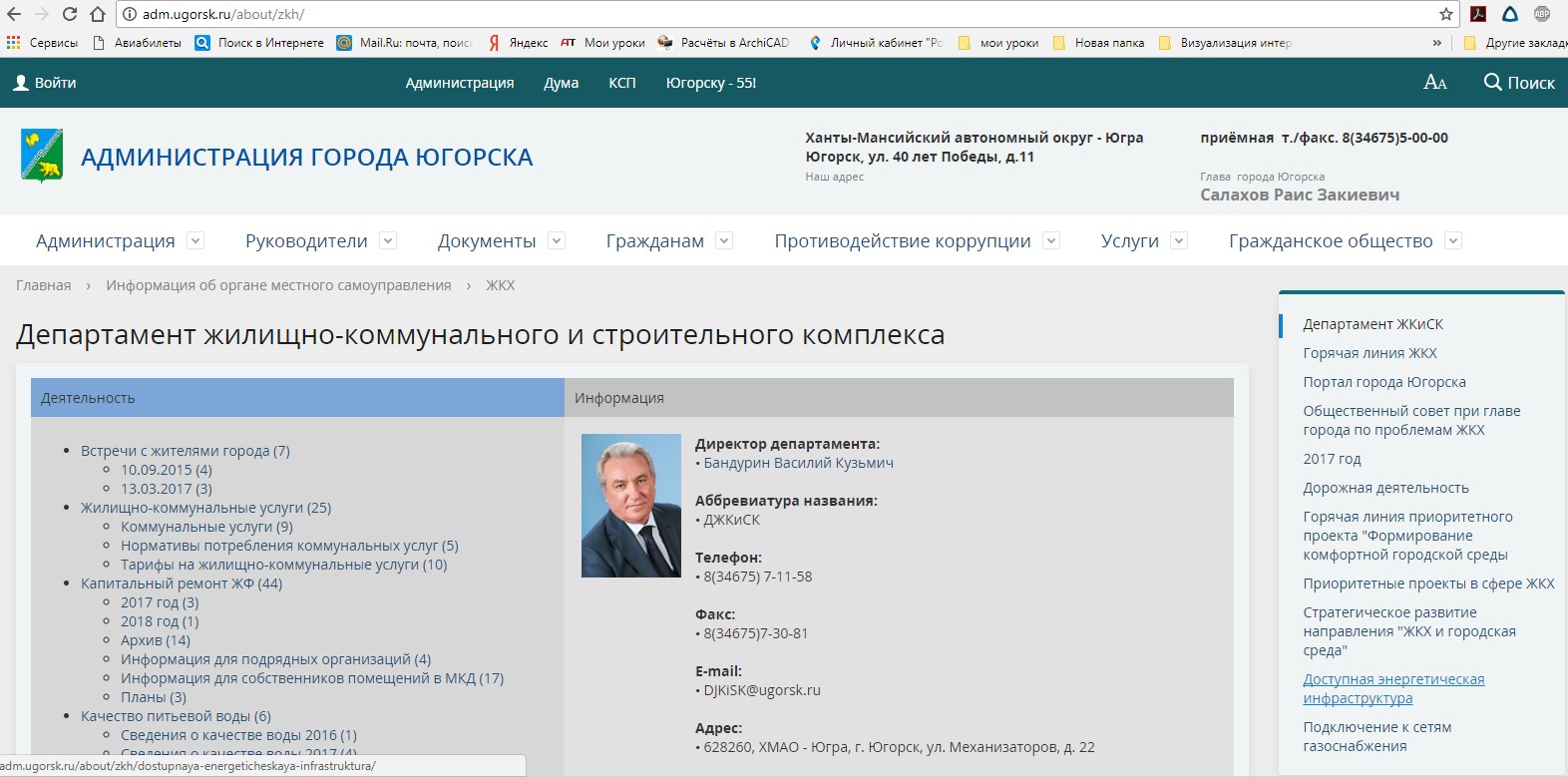 2.3.2. 	ПрозрачностьДля обеспечения понятности и прозрачности инвестиционной деятельности на территории города, а также обеспечения прав и гарантий инвесторов принят комплекс нормативных актов, устанавливающих основные направления инвестиционной политики муниципального образования, среди них:инвестиционный паспорт муниципального образованияежегодное инвестиционное послание главы города Югорскаплан создания объектов инвестиционной инфраструктуры.В целях привлечения внебюджетных инвестиций на территорию муниципального образования:Разработан и размещен в сети интернет ряд муниципальных правовых актов, устанавливающих механизмы реализации инвестиционных проектов, в том числе:Постановление главы города Югорска от 04.09.2017 № 27 «О порядке принятия решений о заключении соглашений о муниципально-частном партнерстве и межведомственном взаимодействии органов и структурных подразделений администрации города Югорска».Постановление главы администрации города Югорска  от 30.08.2017 № 2056 «О порядке принятия решений о заключении концессионных соглашений и межведомственном взаимодействии органов и структурных подразделений администрации города Югорска и  порядке формирования перечня объектов, в отношении которых планируется заключение концессионных соглашений».Постановление администрации Города Югорска от 27.02.2017 № 1339 «О предоставлении бюджетных инвестиций юридическим лицам, не являющимся государственными или муниципальными учреждениями и государственными или муниципальными унитарными предприятиями за счет средств  бюджета города Югорска».Постановление администрации Города Югорска от 28.10.2016 № 2639 «Об утверждении Регламента сопровождения инвестиционных проектов по принципу «одного окна» на территории города Югорска».Сформирована и размещена на инвестиционном портале муниципалитета база инвестиционных проектов, включающих в себя:Реестр реализуемых инвестиционных 	проектов на	 территории муниципального образования город Югорск.Реестр инвестиционных проектов, планируемых к реализации на территории города Югорска.Реестр	реализованных инвестиционных проектов на территории муниципального образования город Югорск за 2012-2017 годы.Реестр	приоритетных инвестиционных проектов на территории муниципального образования город Югорск.При этом к инвестору, планирующему реализовать инвестиционный проект на территории города предъявляются требования:Наличие инвестиционных ресурсов, необходимых для реализации проекта;Наличие опыта реализации инвестиционных проектов;Создание на территории города не менее 50 новых рабочих мест в результате реализации проекта.2.3.3.	Поддержка инвестиционной и предпринимательской деятельностиНа территории города свой бизнес ведут порядка 1 779 субъектов. 22,6% трудоспособного населения трудится в сфере малого и среднего бизнеса. Инфраструктуру поддержки субъектов малого и среднего предпринимательства города Югорска образует филиал Фонда поддержки предпринимательства Югры, расположенный  в городе Советский, Фонд Югорская региональная микрофинансовая организация Советское отделение и Координационный совет по развитию малого и среднего предпринимательства на территории города Югорска.При содействии Организаций инфраструктуры за 2016 год было зарегистрировано новых 18 субъектов предпринимательства и создано 18 новых рабочих мест, привлечено на реализацию бизнес-проектов финансовых средств в сумме 127,8 млн. рублей.На муниципальном уровне поддержка предпринимательства осуществляется в соответствии с подпрограммой II «Развитие малого и среднего предпринимательства» муниципальной программы «Социально-экономическое развитие и совершенствование государственного и муниципального управления в городе Югорске на 2014-2020 годы» с объемом финансирования 5,6 млн. рублей, в том числе за счет средств городского бюджета 0,3 млн. рублей.В рамках программы поддержка оказана 44 субъектам предпринимательства (в 2015 году 51 субъекту) на сумму 4,3 млн. рублей (100%). Основная форма поддержки – это компенсация части затрат предпринимателей на создание нового и развитие действующего бизнеса.Поддержка, оказанная по сертификации (декларированию) продукции (продовольственного сырья) местным товаропроизводителям способствовала расширению ассортимента выпускаемой продукции.Проведено два конкурса на оказание грантовой поддержки на реализацию бизнес-проектов начинающим предпринимателям и предпринимателям, осуществляющим деятельность в сфере социального предпринимательства.Имущественная поддержка малому и среднему бизнесу предоставляется в виде льготных арендных ставок на муниципальное имущество и землю: - Недвижимое имущество - пониженная базовая ставка в каменном и деревянном исполнении – 2200 рублей, в зданиях и помещениях ангарного типа – 1100 рублей при общей ставке в каменном - 57200 рублей, деревянном – 31900 рублей. - Земля -  льготный коэффициент 0,5 для СМСП, а для индустриальных парков - 0,1.В соответствии с Законом ХМАО-Югры № 14-ОЗ от 20.02.2015 года «Об установлении на территории Ханты-Мансийского автономного округа-Югры налоговой ставки в размере 0 процентов по упрощенной системе налогообложения и патентной системе налогообложения» налоговая ставка в размере 0 процентов установлена для налогоплательщиков-индивидуальных предпринимателей с численностью работников до 50 человек, впервые зарегистрированных после вступления в силу указанного Закона и применяющих упрощенную систему налогообложения, в отношении следующих видов предпринимательской деятельности:1)	растениеводство и животноводство, охота и предоставление соответствующих услуг в этих областях;2)	лесоводство и лесозаготовки;3)	рыболовство и рыбоводство;4)	производство пищевых продуктов; 5)	производство безалкогольных напитков; производство минеральных вод и прочих питьевых вод в бутылках;6)	производство текстильных изделий;7)	производство одежды;8)	производство кожи и изделий из кожи;9)	обработка древесины и производство изделий из дерева и пробки, кроме мебели, производство изделий из соломки и материалов для плетения;10)	производство бумаги и бумажных изделий;11)	производство прочей неметаллической минеральной продукции;12)	производство прочих готовых металлических изделий;13)	производство мебели;14)	сбор, обработка и утилизация отходов; обработка вторичного сырья;15)	научные исследования и разработки;16)	деятельность по чистке и уборке жилых зданий и нежилых помещений прочая;17)	подметание улиц и уборка снега;18)	образование;19)	деятельность в области здравоохранения;20)	деятельность по уходу с обеспечением проживания;21)	предоставление социальных услуг без обеспечения проживания;22)	деятельность в области спорта;23)	ремонт предметов личного потребления и хозяйственно-бытового назначения;24)	стирка и химическая чистка текстильных и меховых изделий.Аналогичная льгота установлена для индивидуальных предпринимателей с численностью работников до 50 человек, впервые зарегистрированных после вступления в силу указанного Закона и применяющих патентную систему налогообложения, в отношении видов предпринимательской деятельности, установленных пунктом 2 статьи 346.431)	ремонт и пошив швейных, меховых и кожаных изделий, головных уборов и изделий из текстильной галантереи, ремонт, пошив и вязание трикотажных изделий;2)	ремонт, чистка, окраска и пошив обуви;3)	химическая чистка, крашение и услуги прачечных;4)	изготовление и ремонт металлической галантереи, ключей, номерных знаков, указателей улиц;5)	ремонт и техническое обслуживание бытовой радиоэлектронной аппаратуры, бытовых машин и бытовых приборов, часов, ремонт и изготовление металлоизделий;6)	изготовление и ремонт мебели;7)	услуги по обучению населения на курсах и по репетиторству;8)	услуги по присмотру и уходу за детьми и больным и;9)	изготовление изделий народных художественных промыслов;10)	прочие услуги производственного характера (услуги по переработке сельскохозяйственных продуктов и даров леса, в том числе по помолу зерна, обдирке круп, переработке масло семян, изготовлению и копчению колбас, переработке картофеля, переработке давальческой мытой шерсти на трикотажную пряжу, выделке шкур животных, расчесу шерсти, стрижке домашних животных, ремонту и изготовлению бондарной посуды и гончарных изделий, защите садов, огородов и зеленых насаждений от вредителей и болезней; изготовление валяной обуви; изготовление сельскохозяйственного инвентаря из материала заказчика; граверные работы по металлу, стеклу, фарфору, дереву, керамике; изготовление и ремонт деревянных лодок; ремонт игрушек; ремонт туристского снаряжения и инвентаря; услуги по вспашке огородов и распиловке дров; услуги по ремонту и изготовлению очковой оптики; изготовление и печатание визитных карточек и пригласительных билетов на семейные торжества; переплетные, брошюровочные, окантовочные, картонажные работы; зарядка газовых баллончиков для сифонов, замена элементов питания в электронных часах и других приборах);11)	производство и реставрация ковров и ковровых изделий;12)	ремонт ювелирных изделий, бижутерии;13)	чеканка и гравировка ювелирных изделий;14)	услуги по уборке жилых помещений и ведению домашнего хозяйства;15)	проведение занятий по физической культуре и спорту;16)	услуги, связанные со сбытом сельскохозяйственной продукции (хранение, сортировка, сушка, мойка, расфасовка, упаковка и транспортировка);17)	услуги, связанные с обслуживанием сельскохозяйственного производства (механизированные, агрохимические, мелиоративные, транспортные работы);18)	услуги по зеленому хозяйству и декоративному цветоводству;19)	ведение охотничьего хозяйства и осуществление охоты;20)	занятие медицинской деятельностью или фармацевтической деятельностью лицом, имеющим лицензию на указанные виды деятельности;21)	оказание услуг по забою, транспортировке, перегонке, выпасу скота;22)	производство кожи и изделий из кожи;23)	сбор и заготовка пищевых лесных ресурсов, недревесных лесных ресурсов и лекарственных растений;24)	сушка, переработка и консервирование фруктов и овощей;25)	производство молочной продукции;26)	производство плодово-ягодных посадочных материалов, выращивание рассады овощных культур и семян трав;27)	производство хлебобулочных и мучных кондитерских изделий;28)	товарное и спортивное рыболовство и рыбоводство;29)	лесоводство и прочая лесохозяйственная деятельность;30)	деятельность по уходу за престарелыми и инвалидами;31)	сбор, обработка и утилизация отходов; обработка вторичного сырья;32)	резка, обработка и отделка камня для памятников.2.3.4. Информационная система градостроительной деятельностиИнформационные системы обеспечения градостроительной деятельности (ИСОГД) - организованный в соответствии с требованиями Градостроительным кодексом Российской Федерации систематизированный свод документированных сведений о развитии территорий, об их застройке, о земельных участках, об объектах капитального строительства и иных необходимых для осуществления градостроительной деятельности сведений.Целью ведения ИСОГД является обеспечение органов государственной власти, органов местного самоуправления, физических и юридических лиц достоверными сведениями, необходимыми для осуществления градостроительной, инвестиционной и иной хозяйственной деятельности, проведения землеустройства.Ведение ИСОГД города Югорска осуществляется управлением архитектуры и градостроительства Департамента муниципальной собственности и градостроительства администрации города Югорска путем сбора, документирования, актуализации, обработки, систематизации, учета и хранения сведений, необходимых для осуществления градостроительной деятельности, в соответствии с требованиями Градостроительного кодекса РФ, постановления Правительства РФ от 09.06.2006 №363 «Об информационном обеспечении градостроительной деятельности».В соответствии со статьёй 56 Градостроительного кодекса Российской Федерации, ИСОГД включает в себя (в текстовой форме и в виде карт (схем)):сведения:а)	о документах территориального планирования Российской Федерации в части, касающейся территорий муниципальных образований;б)	о документах территориального планирования субъектов Российской Федерации в части, касающейся территорий муниципальных образований;в)	о документах территориального планирования муниципальных образований, материалах по их обоснованию;г)	о правилах землепользования и застройки, внесении в них изменений;д)	о документации по планировке территории;е)	об изученности природных и техногенных условий на основании материалов и результатов инженерных изысканий;ж)	о резервировании земель и об изъятии земельных участков для государственных или муниципальных нужд;з)	о геодезических и картографических материалах;и)	о создании искусственного земельного участка;дела о застроенных и подлежащих застройке земельных участках;иные документы и материалы.Предоставление сведений ИСОГД осуществляется в рамках предоставления муниципальной услуги бесплатно (по запросам органов государственной власти Российской Федерации, органов государственной власти субъектов Российской Федерации, органов местного самоуправления; физических и юридических лиц в случаях, предусмотренных федеральными законами) или за плату (по запросам физических и юридических лиц).Ежегодно, размер платы за предоставление сведений, содержащихся в ИСОГД города Югорска, устанавливается постановлением администрации города Югорска, на основании методики определения размера платы за предоставление сведений, содержащихся в ИСОГД, утверждаемой Министерством экономического развития и торговли Российской Федерации, но не более максимально установленного постановлением Правительства РФ от 09.06.2006 №363 «Об информационном обеспечении градостроительной деятельности» размера платы.В изменяющемся информационном, законодательном, инвестиционном пространстве необходимо постоянное совершенствование ИСОГД с целью обеспечения решения следующих задач:• формирование единого экономического и градостроительного пространства территории;повышение эффективности деятельности органов местного самоуправления, уполномоченных в области градостроительного и инвестиционного регулирования;целостность и эффективность градостроительных решений за счет применения комплексного подхода к разработке градостроительной документации, внесению изменений в градостроительную документацию и приведения градостроительной документации к единой системе требований;повышение инвестиционной привлекательности и конкурентоспособности территории муниципальных образований Города Югорска;устранение административных барьеров при оформлении проектной и разрешительной документации.Обеспечение комплексного и устойчивого развития территорий, осуществления строительства основывается на территориальном планировании, градостроительном зонировании и планировке территории.В целях, в том числе, создания условий для привлечения инвестиций, в том числе путем предоставления возможности выбора наиболее эффективных видов разрешенного использования земельных участков и объектов капитального строительства, в 2015 году решениями Думы города Югорска утверждены документы градостроительного зонирования - правила землепользования и застройки города Югорска (ПЗЗ), в которых установлены территориальные зоны, градостроительные регламенты (виды разрешенного использования земельных участков и объектов капитального строительства, предельные (минимальные и (или) максимальные размеры земельных участков, предельные параметры разрешенного строительства, реконструкции объектов капитального строительства, а также ограничения использования земельных участков и объектов капитального строительства).В связи с масштабными изменениями федерального законодательства, вступившими в силу с 2017 года утверждены новые правила землепользования и застройки города Югорска.В 2018 - 2019 годах планируется выполнить работы по внесению сведений о территориальных зонах в Единый государственный реестр недвижимости.Утверждены местные нормативы градостроительного проектирования города Югорска, с учетом которых осуществляется подготовка документов территориального планирования.Нормативы градостроительного проектирования города устанавливают совокупность расчетных показателей минимально допустимого уровня обеспеченности объектами местного значения поселения, относящимися к таким областям как: электро-, тепло-, газо- и водоснабжение населения, водоотведение, автомобильные дороги местного значения; объектами благоустройства территории, иными объектами местного значения поселения населения поселения и расчетных показателей максимально допустимого уровня территориальной доступности таких объектов для населения поселения.Разработаны программы комплексного развития социальной, транспортной и коммунальной инфраструктуры города Югорска.Документацией по планировке территории полностью покрыта застроенная часть территории города Югорска.В настоящее время, на официальном сайте города Югорска отражена информация об инвестиционных площадках для реализации инвестиционных проектов, а также реестры инвестиционных проектов реализованных, реализуемых и планируемых к реализации на территории города Югорска. (http://adm.ugorsk.ru/about/statistics/ekonomika/investitsionnaya-deyatelnost/investitsionnye-predlozheniya)В 2019 - 2020 годах планируется расширение возможностей сайта города Югорска в части отображения в режиме on-line сведений об имеющейся инфраструктуре, резервах мощностей, зонах покрытия связью, свободных земельных участках, наличии градостроительной документации и документов территориального планирования, и других сведений, необходимых для планирования и реализации инвестиционных проектов.В соответствии с требованиями Градостроительного кодекса Российской Федерации, помимо прочего, проекты документов территориального планирования и материалы по их обоснованию, документы территориального планирования, правила землепользования и застройки (включая изменения в них), нормативы градостроительного проектирования размещаются с использованием официального сайта в сети «Интернет» (http://fgis.economy.gov.ru) в Федеральной информационной системе территориального планирования (ФГИС ТП), доступ к которой обеспечен для физических и юридических лиц с учетом законодательства Российской Федерации о государственной тайне. Доступ к информации, размещенной во ФГИС ТП, осуществляется без взимания платы (пункт 7 статьи 57.1 Градостроительного кодекса Российской Федерации).2.3.5.	Муниципальные программыМероприятия по улучшению инвестиционного климата предусмотрены при разработке и исполнении муниципальных программ города Югорска.Муниципальные программы участвуют в выполнении мероприятий настоящей Стратегии.Таблица 15Распределение бюджетных ассигнований по целевым статьям (муниципальным программам (МП) и непрограммным направлениям деятельности) расходов бюджета города Югорска на 2017-2019 годы, руб.2.3.6. От идеи до реализацииЛюбой прожект, чтобы стать проектом, должен пройти следующие стадии:2.4.	Инструменты взаимодействия с инвесторами2.4.1.	Координационный совет по вопросам развития инвестиционной деятельностиВ городе Югорске создан Координационный совет по вопросам развития инвестиционной деятельности, целью работы которого является содействие развитию инвестиционной деятельности на территории города Югорска, включая привлечение инвестиций для реализации приоритетных инвестиционных проектов (в том числе на принципах государственно (муниципального) – частного партнерства).  Продолжают оставаться актуальными проблемы, с которыми сталкиваются в процессе своей деятельности предприниматели:- недостаточность собственных финансовых ресурсов, в том числе для использования современных технологий и оборудования, сложность получения кредитов из-за достаточно высоких, по сравнению с доходностью бизнеса, ставок платы за кредитные ресурсы и жестких требований банков к обеспечению, связанных с получением кредитов;- отсутствие помещений для сдачи в аренду субъектам предпринимательства, используемых для предпринимательской деятельности (перечень муниципального имущества, предназначенного для передачи в аренду предпринимателям сформирован, однако в нем отражены только те объекты недвижимости, которые фактически уже находятся в пользовании субъектов предпринимательства);- слабая имущественная база (недостаточность основных фондов) малых предприятий и, как следствие, недостаточность собственного обеспечения исполнения обязательств по кредитному договору;- высокие издержки при «вхождении на рынок» для начинающих субъектов малого предпринимательства, в том числе высокая арендная плата за нежилые помещения;- недостаток квалифицированных кадров, знаний и навыков ведения предпринимательской деятельности.Данные обстоятельства требуют принятия мер по созданию благоприятных условий для предпринимателей города и содействию решению вышеуказанных проблем. Наиболее эффективной мерой является предоставление субъектам различного рода субсидий на погашение издержек, связанных с осуществлением предпринимательской деятельности. Кроме предоставления субсидий возможно использование альтернативных форм стимулирования развития субъектов: механизмов (мероприятий) консультационной и информационной поддержки (проведение конференций, форумов, круглых столов и т.д.), проведения различных образовательных мероприятий. Необходимо также привлекать предпринимателей к реализации проектов в сфере организации молодежного и детского досуга, развития внутреннего туризма, социального предпринимательства, промышленного производства, сельского хозяйства, развития бытовых и платных услуг населению.В настоящее время наиболее актуальным является привлечение в малый бизнес молодежи, которая, являясь наиболее мобильной частью общества, стремится идти вперед, искать новые направления в бизнесе. Поддержка молодежного предпринимательства – это содействие стремлению молодежи к самостоятельности, самореализации, экономической независимости, развитие рыночного мышления. Выявление творческих, интересных и финансово привлекательных проектов – одна из задач, которая будет способствовать успешному социально – экономическому развитию города.Особое внимание необходимо уделить формированию партнерских отношений с бизнесом: привлечение представителей малого и среднего предпринимательства в постоянно действующие органы – координационные и экспертные советы, с целью участия бизнес сообщества в решении вопросов, касающихся развития малого и среднего предпринимательства в городе, привлечение к участию в публичных мероприятиях (семинары, конкурсы, выставки, ярмарки), направленных на формирование благоприятного общественного мнения о малом предпринимательстве, способствующих продвижению товаров и услуг местных товаропроизводителей.Инфраструктуру поддержки субъектов малого и среднего предпринимательства города Югорска образуют филиал Фонда поддержки предпринимательства Югры в городе Советский и Фонд Югорская региональная микрофинансовая организация Советское отделение.Безусловно, малый бизнес – довольно сложное и рискованное занятие, требующее, прежде всего, большой самоотдачи, стремление к новому, умение самостоятельно находить и принимать решения. Задачи, заявленные в подпрограмме, направлены на сохранение достигнутых результатов и качественное изменение отраслевой структуры малого предпринимательства путем развития приоритетных видов предпринимательской деятельности. Сектор малого и среднего предпринимательства должен занять одно из основных мест в социально – экономическом развитии города, создавая реальные возможности населению для самореализации и занятия индивидуальным бизнесом, решая различные социальные и экономические задачи города. А решать данные задачи можно лишь совместными усилиями и согласованными действиями самих предпринимателей, органов государственной власти и органов местного самоуправления.2.4.2.	 Инвестиционные идеиВ рамках разработки стратегии проведен анализ проблем и потенциальных инвестиционных возможностей города. Реестр проблем и потенциальных инвестиционных возможностей города ЮгорскаТаблица 162.4.3.	Подход к решению задачA.	Стратегический подходСущность стратегического подхода к муниципальному управлению составляет переход от приоритета краткосрочных целей к приоритету долгосрочных целей, от ориентации на обращение к текущим задачам к ориентации на решение перспективных проблем.При этом задачи стратегического управления муниципалитета могут быть решены только в увязке со стратегическими целями и задачами государства. Необходимость в согласовании стратегий структур различных уровней власти вызывает необходимость в едином правовом пространстве, непротиворечивом законодательстве, единой системе статистической, финансовой и другой отчетности, организации эффективного взаимодействия органов управления в различных сферах. Поэтому важной составной частью стратегического управления на муниципальном уровне является целенаправленная работа по согласованию интересов населения города Югорска с интересами государственной власти и бизнеса.Целостная система стратегического управления в городе Югорске формируется настоящей стратегией, как важной составляющей стратегии социально-экономического развития округа, а также организационным проектированием (сформированы организационные структуры с закрепленным набором задач и функций).Б. Программно-целевой подходКонечным результатом применения программно-целевого подхода к решению поставленных задач является программа, представляющая собой комплекс всесторонне согласованных экономических, социальных, производственно-технических, организационных и научно-исследовательских мероприятий, направленных на достижение четко обозначенной цели.Такие программы, по сути, инструмент перевода глобальных стратегических целей на язык «локальных» целей и задач.В развитие стратегических направлений в муниципалитете сформированы программы комплексного развития социальной и транспортной инфраструктуры городских и сельских поселений, отраслевые муниципальные программы. В перспективе – внедрение информационной системы градостроительной деятельности.B.	Проблемный (оперативный) походВажнейшие функции оперативного управления - координация и контроль за функционированием всей структуры.Формулируя проблемы четко мы в состоянии выделить для решения проблемы определенную цель. Правильная и точная формулировка цели на основании системного анализа - половина успеха реализации проекта.Проблемный подход используется при формировании дорожных карт по реализации инвестиционных проектов, в том числе в сфере образования и спорта. При этом поставленные цели имеют измеримые оценочные показатели, за которыми закрепляются конкретные ответственные лица, а также ограниченные сроки исполнения, что позволяет оперативно реагировать на возникшие изменения. 2.4.4.	Инвестиционный портал муниципального образованияИнвестиционный портал  муниципального 	образования является каналом прямой связи с инвестором. (http://adm.ugorsk.ru/about/statistics/ekonomika/investitsionnaya-deyatelnost/index.php/). На портале реализована возможность подбора необходимой для реализации проекта площадки (земельного участка или недвижимого имущества) как посредством фильтрации основных критериев, так и посредством интерактивной инвестиционной карты. Ресурс позволяет отследить наличие резервов мощностей, планы их ввода, получить технические условия на подключение объекта к инженерным сетям, и многое другое.2.4.5.	 Проектное управлениеВ целях создания единой среды для управления разнородными проектами, соблюдения единых стандартов проектного управления и получения удобного инструмента оперативного контроля проектной деятельности в городе Югорске внедрено проектное управление:	создана нормативно-регламентная база, утверждена организационная структура управления проектной деятельностью.В администрации города Югорска созданы: а) Муниципальный проектный офис администрации города Югорска, который является координационно-контрольным органом в сфере управления проектной деятельностью, обеспечивающий организацию системы управления проектной деятельностью администрации города Югорска, а также планирование, реализацию и контроль проектной деятельности администрации города Югорска. Функции муниципального проектного офиса выполняет Управление проектной деятельности и инвестиций департамента экономического развития и проектного управления администрации города Югорска;б) Проектный комитет администрации города Югорска, который  является высшим координационно-контрольным органом в сфере управления проектной деятельностью администрации города Югорска, принимающий ключевые управленческие решения в части планирования и контроля проектной деятельности, выполняет функции управления проектами Югорска.Функции центрального проектного офиса выполняет Департамент проектного управления Ханты-Мансийского автономного округа - Югры в соответствии с нормативными правовыми актами автономного округа.На официальном сайте органов местного самоуправления города Югорска создан раздел «Проектная деятельность» который содержит следующую информацию: протоколы заседаний Проектного комитета администрации города Югорска, муниципальные правовые акты в сфере управления проектной деятельностью, план-график запуска потенциальных проектов города Югорска в 2017-2018 годы, план работы Проектного комитета администрации города Югорска на 2017 год.Поддерживается должный уровень подготовки специалистов органов управления проектной деятельностью.В рамках проектного управления реализуется 16 проектов, в том числе  - 10 федеральных, 4 - окружных, 2 - муниципальных.Портфели проектов, сформированные в рамках реализации федеральных приоритетных проектов и программ по основным направлениям стратегического развития Российской Федерации:1.	«Формирование комфортной городской среды. Марафон благоустройства».2.	«Обеспечение качества ЖКУ».3. «Доступное дополнительное образование для детей в Югре».Портфели проектов, направленные на достижение целевых показателей, установленных целевыми моделями, предусмотренные поручениями Президента Российской Федерации от 05.12.16 № Пр-2347ГС:1.	Получение разрешения на строительство и территориальное планирование;2.	Постановка на кадастровый учет земельных участков и объектов недвижимого имущества;3.	 Система мер по стимулированию развития малого и среднего предпринимательства;4.	Подключение (технологическое присоединение) к электрическим сетям;5.	Подключение (технологическое присоединение) к газовым сетям;6.	Подключение (технологическое присоединение) к сетям теплоснабжения, водоснабжения и водоотведения;7.	Совершенствование и внедрение положений регионального инвестиционного стандарта.Приоритетные проекты и портфели проектов Ханты-Мансийского автономного округа – Югры:1.	«Сокращение предельного количества процедур и сроков, необходимых для получения разрешения на строительство эталонного объекта капитального строительства».2.	«Создание системы мер по оптимизации процесса подключения к электрическим сетям энергопринимающих устройств потребителей (до 150 кВт)».3. «Внедрение новых эффективных механизмов развития жилищного строительства, инженерной и транспортной инфраструктуры в муниципальных образованиях».4. «Ресурсный центр – детский технопарк «Кванториум» в г. Югорске Ханты-Мансийского автономного округа – Югры».Проекты муниципального уровня:«Музейно-туристический комплекс «Ворота в Югру».«Строительство «Транспортной развязки в двух уровнях в городе Югорске».ПРОБЛЕМЫ И ПУТИ ИХ РЕШЕНИЯ3.1.	Анализ сильных и слабых сторонПо результатам проведенного анализа конкурентными преимуществами территории определены:1.	Богатейший природно-ресурсный потенциал (газ, биологические, растительные и водные ресурсы, лесные массивы).2.	Высокий уровень собственных доходов в консолидированном бюджете.3.	Квалифицированные трудовые ресурсы (выше среднего по Российской Федерации) и преобладание населения в трудоспособном возрасте.4.	Высокий уровень инвестиционной привлекательности: 58 дней все административные процедуры в сфере строительства, тех.условия за 10 дней одномоментно, сопровождение инвестпроектов в «одно окно» с персональным куратором. 5.	Современная развитая нормативная база по поддержке инвестиционной деятельности и предпринимательства. 6.	Возможность выбора для инвестора (53 готовые инвестиционные площадки, 27 планируемых к реализации проектов).7.	Развитая транспортная инфраструктура, близость к промышленному центру.8.	Сложившееся конструктивное взаимодействие между органами местного самоуправления и бизнесом.SWOT-анализ инвестиционного климата Города Югорска (приложение 8).3.2.	Приоритеты решения проблемВ соответствии с выявленными преимуществами и на основании результатов SWOT-анализа инвестиционного климата города Югорска приоритетными отраслями инвестиционного развития на период до 2030 года должны стать:1.	Промышленное производство2.	Туризм4.	Инновации и IT-технологии5.	Социальный сервис и бытовые услуги6.	Агропромышленный комплекс7.	Жилищно-коммунальное хозяйство8.	ЗдравоохранениеПРОГРАММЫРеализация инвестиционных проектов должна осуществляться наряду с программами комплексного развития систем коммунальной, социальной и транспортной инфраструктуры города Югорска.РЕАЛИЗАЦИЯ ИНВЕСТИЦИОННОЙ СТРАТЕГИИ5.1.	 Стратегическое видение развития муниципального образования к 2030 годуЦели, задачи и приоритеты инвестиционного развития Города Югорска на период 2017-2030 годы сформированы с учетом результатов SWOT анализа, а также долгосрочного стратегического прогноза.Миссия города Югорска - стать комфортной инвестиционной площадкой для реализации инвестиционных проектов, способствующих сбалансированному социально-экономическому развитию города.В результате реализации настоящей Стратегии город Югорск будет позиционироваться в инвестиционной и предпринимательской среде в Ханты- Мансийском автономном округе - Югра и Российской Федерации, как:1.	Территория успешного развития бизнеса.Город Югорск - город, где инвестор тратит минимальное количество времени на реализацию неэкономической стадии инвестиционного проекта;2.	Открытый для эффективного сотрудничества общества, власти и бизнеса, в том числе международного.Организованная в городе система работы с инвесторами позволяет с высокой эффективностью реализовывать экономические и социальные проекты любой сложности, поддерживать высокий уровень благосостояния жителей и социальную стабильность в городе.5.2.	Определение стратегических целей, задач и ожидаемых результатов реализации инвестиционной стратегииАнализ сильных и слабых сторон, возможностей и угроз позволил выявить стратегические направления активизации инвестиционной деятельности в городе Югорске, сформулировать главную цель и задачи Инвестиционной стратегии, а также основные ожидаемые результаты ее реализации.Основная цель Инвестиционной стратегии города Югорска - создание условий, позволяющих обеспечить приток внебюджетных инвестиций на территорию города Югорска.При этом основными ключевыми задачами проводимой инвестиционной политики являются:1.	Повышение качества институциональной среды и эффективности деятельности органов местного самоуправления в обеспечении благоприятного инвестиционного климата;2.	Создание эффективных механизмов привлечения инвестиций в экономику города Югорска;3.	Повышение качества инвестиционного пространства как условия для комфортного ведения бизнеса и жизнедеятельности населения.4.	Создание условий для минимизации рисков инвесторов при реализации инвестиционных проектов на территории города Югорска.5.3.	План мероприятий по реализации СтратегииСистема целей и задач Инвестиционной стратегии города Югорска приведена в приложении 9 к настоящей стратегии в виде Стратегического плана мероприятий по реализации инвестиционной Стратегии муниципального образования города Югорска Ханты-Мансийского автономного округа-Югры до 2030 года.5.4.	Инвестиционные кейсыНа основе анализа сильных и слабых сторон инвестиционного развития города Югорска, нужд города с точки зрения жизнеобеспечения и инвестиционных проектов, а также инвестиционных возможностей территории сформирован банк инвестиционных идей города Югорска, которые оформлены в «инвестиционные кейсы» (приложение 10).5.5.	Механизм реализации Инвестиционной стратегииУчастниками реализации Стратегии являются отраслевые (функциональные) органы администрации города Югорска, субъекты инвестиционной и предпринимательской деятельности, осуществляющие (планирующие осуществлять) деятельность на территории города Югорска, общественные объединения и другие заинтересованные организации.Органом, координирующим процесс реализации настоящей Стратегии, является Координационный совет по вопросам развития инвестиционной деятельности в городе Югорске.Комплексное управление реализацией Стратегии осуществляет Департамент экономического развития и проектного управления администрации города Югорска, который:-	 определяет эффективные способы достижения стратегических целей инвестиционной политики города Югорска;-	участвует в определении объемов финансирования мероприятий на очередной финансовый год и на весь период реализации настоящей Стратегии;-	координирует работу исполнителей мероприятий настоящей Стратегии;-	 определяет приоритеты, принимает меры по привлечению средств внебюджетных источников для финансирования настоящей Стратегии.отраслевые (функциональные) органы администрации города Югорска предусматривают мероприятия по улучшению инвестиционного климата в городе Югорске при разработке и исполнении муниципальных программ города Югорска, участвуют в выполнении мероприятий настоящей Стратегии.Персональную ответственность за выполнение мероприятий настоящей Стратегии и достижение целевых значений плановых показателей несут руководители отраслевых (функциональных) органов администрации города Югорска.Мониторинг реализации настоящей Стратегии осуществляет Департамент экономического развития и проектного управления администрации города Югорска.Контроль за исполнением мероприятий Стратегии осуществляется ежегодно. Отчет о реализации стратегических мероприятий стратегии по итогам очередного года включается в текст ежегодного Инвестиционного послания главы города Югорска.График точек планового контроля исполнения Инвестиционной стратегии до 2030 годаТаблица 17Департамент экономического развития и проектного управления администрации города Югорска в срок до 1 июля года, следующего за отчетным, актуализирует положения настоящей Стратегии.График периодов обязательного пересмотра Инвестиционной стратегии6.ЗАКЛЮЧЕНИЕ1.	Успешная реализация стратегических планов социально-экономического развития, целевых программ развития территорий в значительной степени зависит от результативности инвестиционной политики, проводимой органами власти. Увеличение объемов привлечения инвестиций на территорию города Югорска является одним из ключевых приоритетов деятельности администрации города Югорска, поскольку помимо решения задач конкретных инвестиционных проектов, инвестиции обеспечивают занятость населения, пополнение местного бюджета и способствуют устойчивому социально-экономическому развитию  города, округа, да и страны в целом.2.	Основными целями Инвестиционной стратегии являются:-	Создание условий, обеспечивающих приток внебюджетных инвестиций на территорию города, достижение устойчивого экономического роста и повышение уровня жизни населения-	Формирование диверсифицированной экономики за счет развития приоритетных отраслей инвестиционного развития3.	В целях разработки инвестиционной стратегии:-	Определены текущие конкурентные позиции города Югорска для привлечения инвестиций;-	Проведена оценка факторов, влияющих на инвестиционную привлекательность города Югорска;-	Установлены стратегические цели инвестиционной политики;-	Определены отраслевые и территориальные приоритеты инвестиционного развития;-	Сформирована система мероприятий и механизмов реализации стратегии;-	Сформирован план мероприятий по реализации стратегии, с указанием ответственных лиц и критериев успешности.4.	На основе проведенного SWOT- анализа выявлены ключевые проблемы в инвестиционной сфере города Югорска, в числе которых:-	суровые природно-климатические условия;-	недостаточное количество инвестиционных площадок, обеспеченных необходимой транспортной, энергетической, инженерной и иной инфраструктурой;-	низкая инвестиционная привлекательность несырьевых секторов экономики; - зависимость бюджета от финансовых поступлений из вышестоящего бюджета.5.	Стратегическими ориентирами развития города Югорска являются:Город Югорск – по потенциалу самая инвестиционно-привлекательная территория в западной части Ханты-Мансийского автономного округа-Югры;Город Югорск должен обладать значительными конкурентными преимуществами - развитым промышленным и потребительским рынками, современной инфраструктурой.6.	В соответствии с факторами инвестиционной привлекательности в Инвестиционной стратегии выделены четыре основных направления, способствующих достижению стратегических ориентиров:-	повышение качества институциональной среды и эффективности деятельности органов местного самоуправления в обеспечении благоприятного инвестиционного климата;-	создание эффективных механизмов привлечения инвестиций в экономику города Югорска;-	повышение качества инвестиционного пространства как условия для комфортного ведения бизнеса и жизнедеятельности населения;-	создание условий для минимизации рисков инвесторов при реализации инвестиционных проектов на территории города Югорска.7.	Основными мероприятиями, рекомендуемыми к реализации в рамках обозначенных направлений, являются:-	формирование и продвижение благоприятного и узнаваемого инвестиционного имиджа города Югорска;-	обеспечение прозрачности и открытости деятельности информации для инвесторов в том числе путем развития инвестиционного портала муниципального образования и участия в региональных и федеральных выставках, форумах, конференциях;-	сокращение административных процедур, оказывающих влияние на привлечение инвестиций с целью их оптимизации, а также осуществление иных мер для формирования благоприятной административной среды-	внедрение энергоэффективных технологий;-	развитие сектора жилищно-коммунального хозяйства через концессионные механизмы или государственные программы;-	развитие системы муниципально-частного партнёрства;-   развитие туристического сектора;-	внедрение в практику привлечения инвестиций наиболее прогрессивных методов и инструментов продвижения территории на внешних рынках инвестиционных ресурсов;-	расширение возможностей взаимодействия с инвесторами, в том числе с помощью информационных систем цифровой экономики; -	формирование кадрового потенциала, предполагающего развитие механизмов профессиональной подготовки и переподготовки специалистов по направлениям, соответствующим потребностям инвесторов;-	привлечение инвестиций в развитие стратегически значимых отраслей экономики с соблюдением принципа приоритетности инвестиционных проектов, обеспечивающих привнесение в город Югорск наиболее передовых технологий и компетенций.8.	В соответствии с целями и задачами стратегии целевыми показателями определены (приложение 11):A.	Объем инвестиций в основной капитал.Б. Валовый муниципальный продукт.B.	Число субъектов малого и среднего предпринимательства на 10 тыс. чел. населения.За базовый сценарий принимается умеренно оптимистический прогноз. В этом случае достижение стратегических целей предполагает в частности к концу прогнозного периода:А. Рост объема инвестиций в основной капитал на 35% (с 1404,7 млн. руб. до 4891,8 млн. рублей.).Объём инвестиций в основной капитал (млн. руб.)Б. Увеличение валового муниципального продукта на 50% (с 1 347,9 млн. руб.            до 674 263 млн. руб.).Объём отгруженных товаров (млн. руб.)В. Уровень реальных доходов населения на 29% Уровень реальных доходов населения, %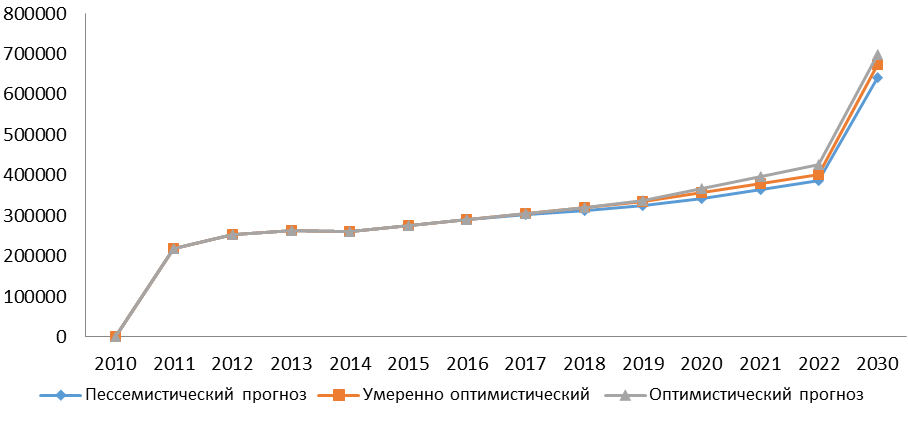 1ВВЕДЕНИЕ41.1.Общие положения и принципы разработки инвестиционной стратегии города Югорска42АНАЛИЗ И ОЦЕНКА ИНВЕСТИЦИОННОГО КЛИМАТА В ГОРОДЕ ЮГОРСКЕ52.1.Краткая характеристика территории52.1.1.Земельный фонд82.1.2.Наличие полезных ископаемых 132.1.3.Бюджет132.1.4.Инвестиции в основной капитал182.1.5.Жилищное строительство212.1.6.Промышленное производство222.1.7.Транспортная и логистическая инфраструктура252.1.8.Инженерная инфраструктура272.1.9.Телекоммуникационная инфраструктура302.1.10.Уровень жизни населения312.1.11.Доступность и качество рабочей силы322.1.12.Основные показатели социально-экономического развития, описывающие территорию342.1.13.Сравнительная характеристика с другими муниципалитетами Югры392.2.Ресурсы и возможности для реализации инвестиционных проектов402.2.1.Инвестиционные площадки402.2.2.Технологическое присоединение402.3.Механизмы привлечения инвестиций412.3.1.Безбарьерная среда412.3.2.Прозрачность472.3.3.Поддержка инвестиционной и предпринимательской деятельности482.3.4.Информационная система градостроительной деятельности502.3.5.Муниципальные программы.532.3.6.От идеи до реализации552.4.Инструменты взаимодействия с инвесторами552.4.1.Совет по вопросам развития инвестиционной деятельности в городе Югорске552.4.2.Инвестиционные идеи572.4.3.Подход к решению задач632.4.4.Инвестиционный портал муниципального образования642.4.5.Проектное управление643.ПРОБЛЕМЫ И ПУТИ ИХ РЕШЕНИЯ653.1.Анализ сильных и слабых сторон653.2.Приоритеты решения проблем664.ПРОГРАММЫ665.РЕАЛИЗАЦИЯ ИНВЕСТИЦИОННОЙ СТРАТЕГИИ665.1.Стратегическое видение развития муниципального образования к 2030 году665.2.Определение стратегических целей, задач и ожидаемых результатов реализации инвестиционной стратегии665.3.План мероприятий по реализации Стратегии675.4.Инвестиционные кейсы675.5.Механизм реализации инвестиционной стратегии676.ЗАКЛЮЧЕНИЕ68Приложение 1: Перечень земельных участков, которые могут быть предоставлены юридическим лицам в аренду без проведения торгов для размещения объектов социально-культурного и коммунально-бытового назначения, реализации масштабных инвестиционных проектовПриложение 2: Перечень земельных участков для реализации инвестиционных проектовПриложение 3: Перечень объектов недвижимого имущества, подлежащих приватизацииПриложение 4: Реестр инвестиционных проектов, планируемых к реализации на территории города ЮгорскаПриложение 5: План создания объектов инвестиционной инфраструктуры в городе ЮгорскеПриложение 6: Информация о имеющихся резервах мощности и планах ввода мощностей для подключения потребителей (объектов строительства) к действующим электрическим сетям и сетям инженерно-технического обеспечения города ЮгорскаПриложение 7: SWOT-анализ инвестиционного климата города ЮгорскаПриложение 8: Стратегический план мероприятий по реализации инвестиционных приоритетов муниципального образования городской округ город Югорск Ханты-Мансийского автономного округа-Югры до 2030 годаПриложение 9: Инвестиционные кейсыПриложение 10: Целевые показатели реализации инвестиционной стратегии муниципального образования городской округ город Югорск Ханты-Мансийского автономного округа-Югры до 2030 годаNп/пНаименованиемуниципальныхобразованийЧисленностьнаселения,чел.Объём платных услуг населению за2016 год, млн. руб.Число СМСП  Доходы на за 2016 годтыс. руб.Жилищный фонд, тыс. кв. м.Уровеньсреднейжилищнойобеспеченности,кв. м./чел.Площадь, гаПлощадь, гаПлощадь, гаПлощадь, гаПлощадь, гаПлощадь, гаПлощадь, гаNп/пНаименованиемуниципальныхобразованийЧисленностьнаселения,чел.Объём платных услуг населению за2016 год, млн. руб.Число СМСП  Доходы на за 2016 годтыс. руб.Жилищный фонд, тыс. кв. м.Уровеньсреднейжилищнойобеспеченности,кв. м./чел.землилесногофондаземлисельхозназначенияземлинаселенныхпунктовземлипредприятийпромышленностиземлиприродоохранногоназначенияземливодногофондаземлизапаса1Югорск367341177,1417763692908,71066,428,716678,3063445,6836521,6532607,5043127,348002Советский район48678771,8316564170274,61368,828,13Урай40477867,1415523792470,4891,022,04Нягань571201130,0540345046489,21297,322,55Березовский район23251561,55203738376,9696,230,362970426ХМАО1635500102400252792457900003370620,548 661800611000  507900321200  8748005018002001600  №№Категория земельОбщаяплощадь,га%1Земли населенных пунктов6521,65320,142Земли промышленности,энергетики, транспорта,связи, радиовещания,телевидения, информатики,земли для обеспечениякосмической деятельности,земли обороны,безопасности и земли иногоспециального назначения,в т.ч. землипромышленностиземли транспорта2607,504362,891537,4438,053Землисельскохозяйственногоназначения3445,68310,644Земли водного фонда-5Земли лесного фонда16678,30651,516Земли особо охраняемых территорий и объектов3127,3489,667Земли запаса-ИтогоИтогоИтого32380,494100№ п/пВиды и подвиды разрешенного использования земельных участковВиды и подвиды разрешенного использования земельных участковСредний уровень кадастровой стоимости   1 кв. м. земель населенных пунктов, руб. (постановление ХМАО - Югры № 249-п от 07.08.2015)Ставка арендной платы, % (постановление ХМАО - Югры № 457-нпа)Размер коэффициента переходного периода (постановлениеадминистрации № 3894 от 29.12.2015)1Земельные участки, предназначенные для размещения домов многоэтажной жилой застройки Земельные участки, предназначенные для размещения домов многоэтажной жилой застройки 2982,9211,12Земельные участки, предназначенные для размещения домов индивидуальной жилой застройки Земельные участки, предназначенные для размещения домов индивидуальной жилой застройки 376,4210,153Земельные участки, предназначенные для размещения гаражей и автостоянок в составе гаражных кооперативов, индивидуальные 1838,1011,03Земельные участки, предназначенные для размещения гаражей и автостоянок сервисного обслуживания 1838,1011,53Земельные участки, предназначенные для размещения гаражей и автостоянок в составе гаражных кооперативов земли общего пользования1838,1010,14Земельные участки, находящиеся в составе дачных, садоводческих и огороднических объединений Земельные участки, находящиеся в составе дачных, садоводческих и огороднических объединений 99,4810,65Земельные участки, предназначенные для объектов торговли, общественного питания и бытового обслуживания магазины, торговые центры 3115,5040,75Земельные участки, предназначенные для объектов торговли, общественного питания и бытового обслуживания рынки 3115,5050,95Земельные участки, предназначенные для объектов торговли, общественного питания и бытового обслуживания ярмарки3115,5050,95Земельные участки, предназначенные для объектов торговли, общественного питания и бытового обслуживания торговые павильоны, киоски3115,5071,55Земельные участки, предназначенные для объектов торговли, общественного питания и бытового обслуживания автозаправочные станции 3115,5031,15Земельные участки, предназначенные для объектов торговли, общественного питания и бытового обслуживания платные автостоянки 3115,5030,45Земельные участки, предназначенные для объектов торговли, общественного питания и бытового обслуживания автомойки 3115,5030,45Земельные участки, предназначенные для объектов торговли, общественного питания и бытового обслуживания станции технического обслуживания 3115,5030,45Земельные участки, предназначенные для объектов торговли, общественного питания и бытового обслуживания объекты общественного питания, в том числе: рестораны, кафе, столовые 3115,5040,65Земельные участки, предназначенные для объектов торговли, общественного питания и бытового обслуживания объекты бытового обслуживания 3115,5021,25Земельные участки, предназначенные для объектов торговли, общественного питания и бытового обслуживания объекты развлекательного характера 3115,5071,25Земельные участки, предназначенные для объектов торговли, общественного питания и бытового обслуживания рекламные сооружения 3115,5041,26Земельные участки, предназначенные для размещения гостиниц Земельные участки, предназначенные для размещения гостиниц 1245,2151,27Земельные участки, предназначенные для размещения административных и офисных зданий, объектов образования, науки, здравоохранения и социального обеспечения, физической культуры и спорта, культуры, искусства, религии объекты финансовых, кредитных, юридических, адвокатских компаний 3856,7871,07Земельные участки, предназначенные для размещения административных и офисных зданий, объектов образования, науки, здравоохранения и социального обеспечения, физической культуры и спорта, культуры, искусства, религии административные здания, офисы 3856,7851,57Земельные участки, предназначенные для размещения административных и офисных зданий, объектов образования, науки, здравоохранения и социального обеспечения, физической культуры и спорта, культуры, искусства, религии объекты учреждений, общественных, религиозных организаций 2157,1010,57Земельные участки, предназначенные для размещения административных и офисных зданий, объектов образования, науки, здравоохранения и социального обеспечения, физической культуры и спорта, культуры, искусства, религии объекты образования, науки, здравоохранения, физкультуры и спорта, культуры и искусства 2157,1010,48Земельные участки, предназначенные для размещения объектов рекреационного и лечебно-оздоровительного назначения Земельные участки, предназначенные для размещения объектов рекреационного и лечебно-оздоровительного назначения 297,4860,139Земельные участки, предназначенные для размещения производственных и административных зданий, строений, сооружений промышленности, коммунального хозяйства, материально-технического, продовольственного снабжения, сбыта и заготовок пищевая промышленность 877,2881,09Земельные участки, предназначенные для размещения производственных и административных зданий, строений, сооружений промышленности, коммунального хозяйства, материально-технического, продовольственного снабжения, сбыта и заготовок легкая промышленность 877,2861,09Земельные участки, предназначенные для размещения производственных и административных зданий, строений, сооружений промышленности, коммунального хозяйства, материально-технического, продовольственного снабжения, сбыта и заготовок лесозаготовка и лесопереработка 877,2860,39Земельные участки, предназначенные для размещения производственных и административных зданий, строений, сооружений промышленности, коммунального хозяйства, материально-технического, продовольственного снабжения, сбыта и заготовок нефтегазодобывающая и нефтегазоперерабатывающая промышленность 877,2860,99Земельные участки, предназначенные для размещения производственных и административных зданий, строений, сооружений промышленности, коммунального хозяйства, материально-технического, продовольственного снабжения, сбыта и заготовок полиграфическая промышленность 877,2860,59Земельные участки, предназначенные для размещения производственных и административных зданий, строений, сооружений промышленности, коммунального хозяйства, материально-технического, продовольственного снабжения, сбыта и заготовок машиностроение 877,28--9Земельные участки, предназначенные для размещения производственных и административных зданий, строений, сооружений промышленности, коммунального хозяйства, материально-технического, продовольственного снабжения, сбыта и заготовок складское хозяйство 877,2870,69Земельные участки, предназначенные для размещения производственных и административных зданий, строений, сооружений промышленности, коммунального хозяйства, материально-технического, продовольственного снабжения, сбыта и заготовок индустриальный (промышленный) парк877,2810,19Земельные участки, предназначенные для размещения производственных и административных зданий, строений, сооружений промышленности, коммунального хозяйства, материально-технического, продовольственного снабжения, сбыта и заготовок коммунальное хозяйство 877,2870,89Земельные участки, предназначенные для размещения производственных и административных зданий, строений, сооружений промышленности, коммунального хозяйства, материально-технического, продовольственного снабжения, сбыта и заготовок прочие промышленные предприятия 877,2860,410Земельные участки, предназначенные для размещения электростанций, обслуживающих их сооружений и объектов Земельные участки, предназначенные для размещения электростанций, обслуживающих их сооружений и объектов ---11Земельные участки, предназначенные для размещения портов, водных, железнодорожных вокзалов, автодорожных вокзалов, аэропортов, аэродромов, аэровокзалов объекты железнодорожного транспорта 326,7151,211Земельные участки, предназначенные для размещения портов, водных, железнодорожных вокзалов, автодорожных вокзалов, аэропортов, аэродромов, аэровокзалов объекты воздушного транспорта ---11Земельные участки, предназначенные для размещения портов, водных, железнодорожных вокзалов, автодорожных вокзалов, аэропортов, аэродромов, аэровокзалов объекты водного транспорта326,7140,811Земельные участки, предназначенные для размещения портов, водных, железнодорожных вокзалов, автодорожных вокзалов, аэропортов, аэродромов, аэровокзалов объекты автодорожных вокзалов 326,7140,812Земельные участки, занятые водными объектами, находящимися в обороте Земельные участки, занятые водными объектами, находящимися в обороте -зем. налогпо ставке зем. налога13Земельные участки, предназначенные для разработки полезных ископаемых, размещения железнодорожных путей, автомобильных дорог, искусственно созданных внутренних водных путей, причалов, пристаней, полос отвода железных и автомобильных дорог, водных путей, трубопроводов, кабельных, радиорелейных и воздушных линий связи и линий радиофикации, воздушных линий электропередачи конструктивных элементов и сооружений, объектов, необходимых для эксплуатации, содержания, строительства, реконструкции, ремонта, развития наземных и подземных зданий, строений, сооружений, устройств транспорта, энергетики и связи; размещения наземных сооружений и инфраструктуры спутниковой связи, объектов космической деятельности, военных объектовтрубопроводов, кабельных, радиорелейных и воздушных линий связи и линий радиофикации, воздушных линий электропередачи конструктивных элементов и сооружений, объектов, необходимых для эксплуатации, содержания, строительства, реконструкции, ремонта, развития наземных и подземных зданий, строений, сооружений, устройств транспорта, энергетики и связи; размещения наземных сооружений и инфраструктуры спутниковой связи, объектов космической деятельности, военных объектов объекты автомобильного транспорта 853,9541,013Земельные участки, предназначенные для разработки полезных ископаемых, размещения железнодорожных путей, автомобильных дорог, искусственно созданных внутренних водных путей, причалов, пристаней, полос отвода железных и автомобильных дорог, водных путей, трубопроводов, кабельных, радиорелейных и воздушных линий связи и линий радиофикации, воздушных линий электропередачи конструктивных элементов и сооружений, объектов, необходимых для эксплуатации, содержания, строительства, реконструкции, ремонта, развития наземных и подземных зданий, строений, сооружений, устройств транспорта, энергетики и связи; размещения наземных сооружений и инфраструктуры спутниковой связи, объектов космической деятельности, военных объектовтрубопроводов, кабельных, радиорелейных и воздушных линий связи и линий радиофикации, воздушных линий электропередачи конструктивных элементов и сооружений, объектов, необходимых для эксплуатации, содержания, строительства, реконструкции, ремонта, развития наземных и подземных зданий, строений, сооружений, устройств транспорта, энергетики и связи; размещения наземных сооружений и инфраструктуры спутниковой связи, объектов космической деятельности, военных объектов объекты трубопроводного транспорта 853,9550,813Земельные участки, предназначенные для разработки полезных ископаемых, размещения железнодорожных путей, автомобильных дорог, искусственно созданных внутренних водных путей, причалов, пристаней, полос отвода железных и автомобильных дорог, водных путей, трубопроводов, кабельных, радиорелейных и воздушных линий связи и линий радиофикации, воздушных линий электропередачи конструктивных элементов и сооружений, объектов, необходимых для эксплуатации, содержания, строительства, реконструкции, ремонта, развития наземных и подземных зданий, строений, сооружений, устройств транспорта, энергетики и связи; размещения наземных сооружений и инфраструктуры спутниковой связи, объектов космической деятельности, военных объектовтрубопроводов, кабельных, радиорелейных и воздушных линий связи и линий радиофикации, воздушных линий электропередачи конструктивных элементов и сооружений, объектов, необходимых для эксплуатации, содержания, строительства, реконструкции, ремонта, развития наземных и подземных зданий, строений, сооружений, устройств транспорта, энергетики и связи; размещения наземных сооружений и инфраструктуры спутниковой связи, объектов космической деятельности, военных объектов объекты обороны 853,9520,913Земельные участки, предназначенные для разработки полезных ископаемых, размещения железнодорожных путей, автомобильных дорог, искусственно созданных внутренних водных путей, причалов, пристаней, полос отвода железных и автомобильных дорог, водных путей, трубопроводов, кабельных, радиорелейных и воздушных линий связи и линий радиофикации, воздушных линий электропередачи конструктивных элементов и сооружений, объектов, необходимых для эксплуатации, содержания, строительства, реконструкции, ремонта, развития наземных и подземных зданий, строений, сооружений, устройств транспорта, энергетики и связи; размещения наземных сооружений и инфраструктуры спутниковой связи, объектов космической деятельности, военных объектовтрубопроводов, кабельных, радиорелейных и воздушных линий связи и линий радиофикации, воздушных линий электропередачи конструктивных элементов и сооружений, объектов, необходимых для эксплуатации, содержания, строительства, реконструкции, ремонта, развития наземных и подземных зданий, строений, сооружений, устройств транспорта, энергетики и связи; размещения наземных сооружений и инфраструктуры спутниковой связи, объектов космической деятельности, военных объектов разработкаполезных ископаемых 853,9560,913Земельные участки, предназначенные для разработки полезных ископаемых, размещения железнодорожных путей, автомобильных дорог, искусственно созданных внутренних водных путей, причалов, пристаней, полос отвода железных и автомобильных дорог, водных путей, трубопроводов, кабельных, радиорелейных и воздушных линий связи и линий радиофикации, воздушных линий электропередачи конструктивных элементов и сооружений, объектов, необходимых для эксплуатации, содержания, строительства, реконструкции, ремонта, развития наземных и подземных зданий, строений, сооружений, устройств транспорта, энергетики и связи; размещения наземных сооружений и инфраструктуры спутниковой связи, объектов космической деятельности, военных объектовтрубопроводов, кабельных, радиорелейных и воздушных линий связи и линий радиофикации, воздушных линий электропередачи конструктивных элементов и сооружений, объектов, необходимых для эксплуатации, содержания, строительства, реконструкции, ремонта, развития наземных и подземных зданий, строений, сооружений, устройств транспорта, энергетики и связи; размещения наземных сооружений и инфраструктуры спутниковой связи, объектов космической деятельности, военных объектов ЛЭП, ТП и прочие объекты энергетики 853,9541,013Земельные участки, предназначенные для разработки полезных ископаемых, размещения железнодорожных путей, автомобильных дорог, искусственно созданных внутренних водных путей, причалов, пристаней, полос отвода железных и автомобильных дорог, водных путей, трубопроводов, кабельных, радиорелейных и воздушных линий связи и линий радиофикации, воздушных линий электропередачи конструктивных элементов и сооружений, объектов, необходимых для эксплуатации, содержания, строительства, реконструкции, ремонта, развития наземных и подземных зданий, строений, сооружений, устройств транспорта, энергетики и связи; размещения наземных сооружений и инфраструктуры спутниковой связи, объектов космической деятельности, военных объектовтрубопроводов, кабельных, радиорелейных и воздушных линий связи и линий радиофикации, воздушных линий электропередачи конструктивных элементов и сооружений, объектов, необходимых для эксплуатации, содержания, строительства, реконструкции, ремонта, развития наземных и подземных зданий, строений, сооружений, устройств транспорта, энергетики и связи; размещения наземных сооружений и инфраструктуры спутниковой связи, объектов космической деятельности, военных объектов прочие 853,9560,9Исполнено за 2015 годИсполнено за 2016 годТемп роста (снижения), %Налоговые доходы864,9975,1112,7Неналоговые доходы149,0139,693,7Безвозмездные перечисления2 806,42 578,291,9Всего доходов3 820,33 692,996,7Наименование доходов2015 год2015 год2016 год2016 годТемпы изменения%Наименование доходовСумма,Удельный вес,%Сумма,Удельный вес,%Темпы изменения%Всего,в том числе:1 013,91001 114,7100109,9Налоговые доходы – всего,из них:864,985,3975,187,5 - налог на доходы физических лиц692,4790,6114,2- акцизы по подакцизным товарам15,121,7143,7- налоги на совокупный доход98,098,7100,7- налоги на имущество54,258,3107,6-прочие налоговые доходы5,25,8111,5Неналоговые доходы149,014,7139,612,593,7№п/пНаименование201520162017201820191Общегосударственныевопросы293 695,3291 050,4284 386,9277 240,9277 240,92Национальная оборона7 183,25 900,03 446,43 446,43 446,43Национальная безопасность и правоохранительная деятельность5 552,76 444,37 723,234 918,935 159,74Национальная экономика466 990,6597 965,1 9965,1812,0403 229,4380 707,1314 464,95Жилищно-коммунальноехозяйство1 316 162,1821 365,1263 181,1287 563,7196 617,56Охрана окружающей среды253,5560,01 236,1236,1236,17Образование1 311 594,0 954,00650065065,0054,11 405 609,8 609,8888,31 411 789,6 789,6 789,6845,71 354 225,6 225,61 272 792,68Культура, кинематография123 276,3127 210,1123 584,8113 234,6112 127,39Здравоохранение1 354,31 354,31 354,310Социальная политика126 680,4106 807,0 807,0783,5134 553,6132 370,3131 800,811Физическая культура инфор спорт222 519,0253 412,3217 553,985 654,785 654,712Средства массовой информации21 096,021 573,019 148,015 393,015 393,013Обслуживание государственного и муниципального долга13 950,925 300,039 000,026 000,020 000,014ИТОГО3 909 314,03 663 197,12 910 187,32 684 678,020122013201420152016Ханты-Мансийский автономный округ - Югра671,1718,9733,9810,7825,3Югорск1,4241,6642,7642,8032,189Доля города Югорска в Ханты-Мансийском автономном округе - Югре, %0,20,20,40,30,320122013201420152016Ханты-Мансийский автономный округ - Югра426,7451,9457,3500,6504,6Югорск40,646,775,776,859,3Коэффициент превышения среднеокружного значения МО город Югорск10,59,76,06,58,5Объем отгруженных товаров (услуг) собственного пр-ва, млн. руб.2012 год2013 год2014 год2015 год2016 годХМАО-Югра всего2 913 4002 921 0003 008 7003 136 8303 216 410В том числе город Югорск1 456,01 361,2913,01 121,31 261,5Удельный вес,%0,050,050,030,040,04Вид деятельностиОбъем, млн. руб.Удельныйвес,%Всего отгружено товаров, выполнено работ и услуг промышленного производства:в том числе:264 950,3100Транспорт и связь259 477,297,9%Обрабатывающие производства444,50,16%Производство и распределение электроэнергии, газа и воды585,20,22%Строительство854,40,3%Сфера услуг2219,20,9%Социальная сфера1362,20,5%Прочие7,60,02%№ п/пНаименованиеМестоположениеНапряжение, кВЭнергопотребление, тыс. кВт.час/годМощность, МВА1ГеологическаяПересечение улиц Лермонтова и Новая110/1046708,1872 х 162ХвойнаяПересечение улиц Арантурская и Сахарова110/10124805,412 х 253Мансийская0,17 км к востоку от в/ч 51591110/102668,9922 х 254ОмегаКС-11110/101333,485данных нетИтого:Итого:Итого:Итого:175516,07410220122013201420152016Среднеокружное значение36345,439291,74150344507,243270,2Город Югорск41 510,145498,248520,148404,850310,9Коэффициент превышения среднеокружного значения МО город Югорск1,141,161,171,091,16Наименованиемуниципального образования20122013201420152016Ханты-Мансийский МР37 70546 87250 78562 74667 175Октябрьский МР40 64345 91750 44546 30447 933Сургутский МР38 14139 33341 94145 94347 601Белоярский МР33 27538 30141 86944 85046 140Нефтеюганский МР34 10937 78641 11847 07348 565Нижневартовский МР32 50834 68035 78537 50638 529Березовский МР22 18726 41730 79332 47734 731Кондинский МР21 55722 99025 40327 05627 390Советский МР16 40017 80019 22418 00120 000ГО Сургут44 29046 86948 99249 82550 373ГО Югорск41 51045 49848 52048 40550 311ГО Ханты-Мансийск42 77845 09846 61847 59047 460ГО Когалым34 70936 58038 28939 19939 682ГО Мегион35 16037 93337 78130 33632 778ГО Нижневартовск33 08935 63637 75637 56839 088ГО Пыть-Ях30 88733 77936 44838 35240 000ГО Нягань31 74633 83134 59635 50236 680ГО Урай29 67031 06033 20734 28434 815ГО Покачи32 66632 98833 01934 39633 117ГО Радужный26 68728 93030 92629 92229 802ГО Нефтеюганск25 28727 18229 98231 16135 320ГО Лангепас25 60727 39028 78029 45830 061ТерриторияЧисленностьэкономическиактивногонаселения,человекЧисленность населения на начало года, человекЧисленность безработных граждан, зарегистрированных в органах службы занятости, человекУровень зарегистрированной безработицы, процентЧисленность незанятых граждан, состоящих на учёте в органах службы занятости населения, человекДефицит(-),профицит(+)рабочихместХанты-Мансийский автономный округ917 5111 646 0785 0290,557 8304 221Белоярский район19 45929 3901690,87286-116Березовский район13 07522 9732982,28406-256Город Когалым36 38964 8461160,32200570Город Лангепас25 09043 534550,22149144Город Мегион39 27455 2511380,35236315Город Нефтеюганск70 640126 157650,091161 362ГородНижневартовск154 500274 5752010,133601 901Город Нягань35 73257 7654881,3772533ГородПокачи9 16017 905480,527678Город Пыть-Ях27 08040 798800,315671Г ород Радужный23 10243 1573131,35411175Город Сургут166 374360 5903850,23858915Город Урай25 46040 5591740,6829115Город Ханты- Мансийск57 46998 6922840,49469-79Город Югорск26 40037 1502921,1395-150Кондинский район18 66331 2562801,5394-239Нефтеюганскийрайон31 06545 215190,0645385Нижневартовскийрайон49 300**36 151760,159432Октябрьский район21 72429 0242801,2948232Советский район25 04748 7158833,531052-1 011Сургутский район73 844122 6951740,2431194Ханты-Мансийскийрайон18 36719 6802181,19286-114№ п/пПоказателиединицы измерения 2014 годТемп роста  2014 года  2013 году, %1 2015 годТемп роста   2015 года к 2014 году, %1 2016 годТемп роста 2016 года к   2015 году1, % 1.Демография:Демография:1.1.Численность населения (среднегодовая)тыс.человек36,1101,536,5101,137101,41.2.Естественный прирост (убыль) населениячеловек32191,528990,0372128,71.3.Миграционный прирост (убыль) населениячеловек1729412371,510887,82.Труд и занятость населения:Труд и занятость населения:2.1Среднесписочная численность работников (без внешних совместителей) по полному кругу организацийтыс.человек15,196,216,1106,617105,62.2Среднесписочная численность работников (без внешних совместителей) по организациям, не относящимся к субъектам малого предпринимательстватыс.человек12,995,613,5104,713,398,52.3Численность граждан, обратившихся за содействием в поиске подходящей работы в органы службы занятости населения (на конец периода)тыс.человек1,443101,71,527105,81,809118,52.3.1из них численность официально зарегистрированных безработных тыс.человек0,17178,80,241140,90,292121,22.4Уровень зарегистрированной безработицы (на конец периода) %0,70,91,12.5Вновь созданные рабочие места, в том числеединиц80811863678,7758119,22.5.1        постоянные273121,917664,516694,32.5.2        временные535116,146086,0592128,73.Объем отгруженных товаров собственного производства, выполненных работ и услуг собственными силами (по крупным и средним) производителей промышленной продукцииОбъем отгруженных товаров собственного производства, выполненных работ и услуг собственными силами (по крупным и средним) производителей промышленной продукции     в действующих ценах каждого годамлн. рублей749,41057,21081,03.1Индекс промышленного производствав % к предыдущему году57,6126,395,83.2   - добыча полезных ископаемыхв % к предыдущему году3.3Индекс производствав % к предыдущему году3.4   - обрабатывающие производствамлн. рублей295,8497,7504,73.5Индекс производствав % к предыдущему году39,8142,196,03.6   - производство и распределение электроэнергии, газа и воды   млн. рублей453,6559,5576,33.7Индекс производствав % к предыдущему году80,1116,695,64.Производство основных видов промышленной продукции:Производство основных видов промышленной продукции:4.1Добыча нефти, включая газовый конденсатмлн.тонн4.2Добыча газа природного и попутного     млрд.куб.м4.3Производство электроэнергиимлрд.кВт. час.4.4Конструкции и детали железобетонныетыс.куб.м4.5Вывозка древесинытыс.куб.м33,6в 2,2 р.58,9175,368,5116,34.6Производство древесины необработаннойтыс.куб.м4.7Производство пиломатериаловтыс.куб.м8,477,814,4171,418,4127,84.8Производство блоков оконныхтыс.кв.м4.9Производство блоков дверныхтыс.кв.м4.10Производство щепы технологическойтыс.пл.куб.м4.11Производство плиты древесноволокнистой (МДФ)тыс.усл.кв.м4.12Производство плиты древесностружечной (ДСП)усл.куб.м4.13Производство шпонированного бруса ЛВЛусл.куб.м4.14Производство фанеры хвойнойусл.куб.м4.15Производство деревянных домов заводского изготовлениятыс.кв.м5.Объем инвестиций в основной капиталОбъем инвестиций в основной капитал     в действующих ценах каждого годамлн.руб.2523,22658,81456,35.1Индекс физического объема% к предыдущему году в сопоставимых ценах114,192,251,76.Объем работ, выполненных по виду деятельности "Строительство" Объем работ, выполненных по виду деятельности "Строительство"      в действующих ценах каждого годамлн.рублей2094,42006,61035,46.1Индекс физического объема% к предыдущему году 78,290,449,77.Оборот розничной торговлиОборот розничной торговли     в действующих ценах каждого годамлн.рублей5295,58449,18662,47.1Индекс физического объема% к предыдущему году 99,6139,294,18.Объем реализации платных услугОбъем реализации платных услуг     в действующих ценах каждого годамлн.рублей2311,52392,92483,78.1Индекс физического объема% к предыдущему году 102,190,896,09.Производство сельскохозяйственной продукции (без учета населения):Производство сельскохозяйственной продукции (без учета населения):     в действующих ценах каждого годамлн. рублей159,9223,5269,29.1Индекс  производствав % к предыдущему году103,3135,7117,09.2скот и птица (на убой в живом весе)тыс.тонн1,669106,82,458147,33,087125,69.3молокотыс.тонн1,507115,71,765117,11,950110,59.4яйцомлн.штук9.5картофельтыс.тонн9.6овощитыс.тонн0,02569,49.7поголовье скотатыс.голов9,124115,29,697106,310,933112,710.Производство местной  пищевой продукции:Производство местной  пищевой продукции:10.1хлеб и хлебобулочные изделиятонн2492,297,42480,699,52398,496,710.2молоко прошедшее промышленную обработкутонн778131,277299,2876,8113,610.3колбасные изделиятонн17,8101,721,7121,931,0142,912.Финансы: Финансы: 12.1Доходы  бюджета муниципального образованиямлн.рублей3195,884,03820,3119,53692,996,712.2в том числе: безвозмездные поступления от других бюджетов бюджетной системы Российской Федерациимлн.рублей2156,990,42806,4130,12578,291,912.3Расходы  бюджета муниципального образованиямлн.рублей3423,283,83909,3114,23639,293,112.4Прибыль прибыльных предприятий*млн.рублей2270,164,94952,1в 2,2 р.12.5Кредиторская задолженность*млн.рублей40411,8112,363934,9158,212.5.1в т.ч. просроченнаямлн.рублей3290,3в 5,0 р.2369,672,012.6Дебиторская задолженность*млн.рублей47961,5109,044947,793,712.6.1в т.ч. просроченнаямлн.рублей18483,6154,12683,314,513.Ввод в действие жилых домов и объектов соцкультбыта:Ввод в действие жилых домов и объектов соцкультбыта:13.1Жилые дома (общая площадь квартир)тыс.кв.м37,490,842,3113,128,166,413.2Общеобразовательные школыуч. мест13.3Дошкольные образовательные учреждениямест 30013.4Поликлиникипосещений в смену13.5Больницыкойко/мест14.Жилищно- коммунальный комплекс:Жилищно- коммунальный комплекс:14.1Число организаций, оказывающих жилищно-коммунальные услуги, из них:единиц10125101001212014.1.1число организаций на рынке жилищных услугединиц51005100714014.1.2в том числе: частной формы собственностиединиц41005125714014.2.1число организаций, оказывающих коммунальные услугиединиц5166,75100510014.2.2в том числе: частной формы собственностиединиц4133,34100410014.3Установленный стандарт уровня платежей населения за ЖКУ%10010010014.4Общая дебиторская задолженность ЖККмлн. рублей422,3125,4477,6113,1400,083,814.5Доля задолженности населения в общем объеме дебиторской задолженности ЖКК%41,835,341,014.6Объем предоставленных субсидий на оплату жилого помещения и коммунальных услуг млн. рублей22,785,519,384,926,3136,314.7Фактический уровень возмещения населением затрат за предоставление жилищно-коммунальных услуг%10010010014.8Число семей, получавших субсидии на оплату жилого помещения и коммунальных услуг (на конец отчетного периода)единиц58360,751187,7623121,914.9Численность лиц, проживающих в семьях, получавших субсидии на оплату жилого помещения и коммунальных услуг (на конец отчетного периода)человек121378,6104686,21270121,414.10Удельный вес общей площади жилых помещений, оборудованной одновременно водопроводом, водоотведением (канализацией), отоплением, горячим водоснабжением, газом или напольными плитамик общей площади жилых помещений%85,686,186,114.11Удельный вес площади оборудованной водопроводом%10010010014.12Удельный вес площади оборудованной канализацией%91,991,791,714.13Удельный вес площади оборудованной отоплением%97,597,697,614.14Удельный вес площади оборудованной ваннами (душем)%84,5858514.15Удельный вес площади оборудованной газом%98,198,298,214.16Удельный вес площади оборудованной горячим водоснабжением%85,686,186,114.17Удельный вес площади оборудованной напольными электрическими плитами%22,12,115.Уровень жизни населения:Уровень жизни населения:15.1Среднемесячная номинальная начисленная заработная плата одного работника по крупным и средним предприятиямрублей72375,3106,574771,2103,378782105,415.2Среднедушевые  денежные доходы населениярублей48520,110648404,899,850310,9103,915.3Потребительские расходы на душу населениярублей229388,9106,8317326,3138,3322027,0101,515.4Реальные располагаемые денежные доходы неселения%95,788,49515.5Средний размер дохода пенсионера (на конец года отчетного периода)рублей17145,7107,818844,6109,920704,9109,915.6Соотношение среднемесячного дохода  и прожиточного минимума пенсионера %190,8197192,715.7Оборот розничной торговли на 1 жителятыс.рублей146,7103,4231,5157,8234,1101,115.8Объем реализации платных услуг на 1 жителятыс.рублей64107,565,6102,467,1102,415.9Количество транспортных средств в собственности граждан, зарегистрированных в установленном порядке, состоящих на учете **тыс. единицТерриторияЧисленностьнаселения,тыс.челСредняя заработная плата, руб.Уровень безрабо тицы, %Бюджетные доходы на душунаселения, тыс. рублей/ человекБюджетные расходы на душунаселения,рублей/человекОбъеминвестиций в основной капитал на душу населения, млн. руб.Ввод в действие жилых домов на 1000 жителей, кв. м.Уровень средней жилищной обеспеченности, кв. м/чел- каИндекспромышленногопроизводства,%Объемотгруженных товаров собственного производства (на 1000 человек населения), тыс.Российская Федерация146 67436 2005,463 57864 750102,1658724,9101,1н/дХМАО - Югра1 64668 4500,5778 74683 337470,59449,9020,597,51 983 923ГО Югорск37,178 7341,1299 53998 09132,64753,928,7100,2Сургутский район12376 3490,2588 97298 9721 675,81252,116,898,18 191 698ГО Когалым64,869 1340,3472 02667 310196,9188,116,399,8455 513ГО Лангепас43,5534070,2462 46661 89438,5973,316,6101,7300 659ГО Мегион55,259 3680,3672 79674 240357,13287,2019,498,1343 412ГО Нефтеюганск12564 8590,0958 01157 526132,6114,716,4105,77547 730ГО Нижневартовск274,560 5830,1456 30857 330123,98447,818,996,3316 006ГО Нягань57,856 8271,4587 30987 201243,66535,622,3108559 309ГО Покачи1858 0280,5582 04182 914213,59235,716,5103,7297 137ГО Пыть-Ях40,753 0680,3178 33978 84870,0765,916,790,90332 511ГО Радужный43,153 5851,4168 69570 54256,6829,7018,295,2664 099ГО Сургут360,679 5750,2559 94963 13985,51709,421,899,31 153 275ГО Урай40,559 2740,793 64194 68517,2271,921,9105,4117 703ГО Ханты-Мансийск98,769 1070,5178 94577 721114,411 157,2023,699,98122 606Белоярский район29,473 3740,88117 130130 451484,41583,8023,1123,2816 521Березовский р-н2363 5792,33162 538171 173434,51434,5029,4100,5152 843Кондинский район31,252 2091,55162 245197 380650,54453,3027,396,91 042 256Нефтеюганский р-н45,272 8980,07129 637136 8702483,19259,215,298,95 569 248Нижневартовский р-н36,164 0040,16123 726157 6732 960,27333,817,595,719 779 569Октябрьский р-н2966 0861,32156 703174 879705,69621,228,5100,93 651 788Советский район48,753 9493,6385 631105 007199,59213,927,898991 150Ханты-Мансийский р-н19,769 4691,24188327214 7205 557,12539,021,997,516 586 348Наименование программы2017г2018г2019г2020МП  «Управление муниципальными финансами в городе Югорске на 2014 - 2020 годы»76 240,062 000,056 000,042 000,0МП «Обеспечение доступным и комфортным жильем жителей города Югорска на 2014 – 2020 годы»152626,946 900,143 236,743 236,7МП « Энергосбережение и повышение энергетической эффективности города Югорска на 2014-2020 годы»33 310,04 310,04 310,08 410,0МП  «Развитие жилищно-коммунального комплекса в городе Югорске на 2014-2020 годы»116 017,4173 265,890 348,044 972,8МП  «Развитие сети автомобильных дорог и транспорта в городе Югорске на 2014-2020 годы»304 979,0130 314,2150 398,0136 678,2МП  «Социально-экономическое развитие и совершенствование государственного и муниципального управления в городе Югорске на 2014-2020 годы»390 941,9391 309,4304 977,3304 977,3МП  «Развитие образования города Югорска на 2014 – 2020 годы»1 416 357,91 383 217,71 437 837,71 493 687,3МП  «Развитие физической культуры и спорта в городе Югорске на 2014 – 2020 годы»252 057,486 682,186 682,186 682,1МП  «Развитие культуры и туризма в городе Югорске на 2014-2020 годы»228 514,2188 298,7187 604,4187 604,4МП  «Развитие гражданского и информационного общества в городе Югорске на 2014-2020 годы»23 823,816 493,016 493,016 543,0МП  «Охрана окружающей среды, обращение с отходами производства и потребления, использование и защита городских лесов города Югорска на 2014-2020 годы»30 563,727 936,127 936,127 936,1МП  «Профилактика правонарушений, противодействие коррупции и незаконному обороту наркотиков в городе Югорске на 2014 - 2020 годы»8448,08029,37947,61660,5МП «Капитальный ремонт жилищного фонда города Югорска на 2014-2020 годы»6 590,706 490,905 588,106 146,10МП «Отдых и оздоровление детей города Югорска на 2014 – 2020 годы»27 239,224 069,724 069,724 069,7Непрограммные расходыВсего№п/пСтадияОписание1ЗамыселВозникновение инвестиционной идеи2Формирование прожектаАнализ проблемы (цели, требования, задачи)3Определение лица, которое будет реализовывать проектРазработка концепции (анализ выполнимости, альтернативные концепции)4Анализ внешних и внутренних факторов и рисковНа каких условиях будет реализовываться проект? Какие будут преференции?5Определение механизмов взаимодействия с инвесторомСоздание площадки взаимодействия с инвестором (точки кипения). Важно наличие инвестиционного доверия. Таким образом взаимодействие должно происходить не на площадке органа местного самоуправления6Формирование инвестиционного проектаДетальная проработка (инвестиционная площадка, спецификации, чертежи, планы)7Принятие решения о запуске проектаВыполнение проекта (рабочая документация, испытания, приемка)8РеализацияСопровождение инвестиционного проекта в режиме одного окнаПроблемаСуть (описание) проблемыРесурсПредлагаемое решение(инвестиционная идея)ПримечаниеОтсутствие достопримечательных местОтсутствие достопримечательных мест, мест отдыха выходного дняИсторикокультурное наследие музей под открытым небом «Суеват-Пауль»Строительство музейно-туристического комплекса "Ворота в Югру»На территории комплекса планируется разместить целый ряд музейных, гостиничных, досугово-развлекательных объектов – гостиничный и спортивно-развлекательный комплекс, вместительную парковку, этнодеревню с различными экспозициями, что позволит развивать внутренний туризм, и, как одно из направлений -  туризм выходного дня, а также дорожную инфраструктуруОтсутствиеавтостанцииОтсутствие мест для стоянки междугородних автобусовРазмещение объекта предусмотрено генеральным планом города Югорска, проектом планировки 8 микрорайона Привлечение инвестора для строительства автостанцииВозможность получения услуг автоперевозок. Улучшение качества жизни жителей г. ЮгорскаСтроительство нового жилья232 жилых дома стоят в программе переселения из ветхого жильяНаличие земельных участков, поставленных на ГКУПривлечение инвесторов для застройки территории (строительство многоквартирных жилых домов)Приобретение земельных участков через торгиНехватка общеобразовательных школНеобходимость дополнительного создания учебных мест для перехода в односменный режим работы общеобразовательных учрежденийНаличие земельных участков, поставленных на ГКУВ рамках государственной программы Ханты-Мансийского автономного округа – Югры «Развитие образования в Ханты-Мансийском автономном округе – Югре на 2016-2020 годы» строительство новых общеобразовательных учреждений мощностью 180, 900 и 650 мест со сроком ввода в эксплуатацию в 2019, 2021 и 2024 годах.Заключение концессионного соглашенияНизкая дифференциация обрабатывающих производствИмеются месторождения песка и торфа.Практическое отсутствие других разведанных природных ресурсов.Наличие земельных участков, поставленных на ГКУСоздание на территории муниципального образования город Югорск индустриального паркаВыпуск новых производств, создание рабочих мест, дополнительные налоговые поступленияНе обеспеченность охвата детей  в возрасте с 2-х до 3-х лет дошкольным образованиемУвеличение охвата детей дошкольным образованием с целью предоставления мест в образовательных учреждениях детям в возрасте с 2-х до 3-х лет Недостаточный уровень конкуренции в секторе экономики по оказанию услуг дошкольного образования населению.Наличие земельных участков, поставленных на ГКУРазвитие негосударственного сектора услуг дошкольного образования,  привлечение инвесторов в данную сферу Создание условия для получения качественных образовательных услугОтсутствие качественной медицинской помощиСнижение удовлетворенности населения качеством медицинской помощи, недостаточная обеспеченность амбулаторно – поликлиническими учреждениями, врачами, в том числе узких специализацийНаличие земельных участков, поставленных на ГКУРазвитие негосударственного сектора услуг в сфере здравоохранения, привлечение инвесторов в данную сферуСоздание условия для получения качественных медицинских услугДисбаланс спроса и предложений на местном рынке труда Неравномерное распределение численности работников по видам экономической деятельности (в том числе процессы перемещения (текучесть кадров). В городе имеются свободные земельные участки для формирования инвестиционных площадок с возможностью подведения инфраструктуры, в том числе для создания технопарка на территории города Югорска. Создание новых рабочих мест в связи с реализацией инвестиционных проектов по созданию новых производств и расширения услуг населению.Организация подготовки квалифицированных кадров и переподготовки по новым направлениям и специальностям, восстребованным на рынке труда.Развитие направлений экономики, ориентированных на привлечение «свободных» трудовых ресурсов города, в том числе и с использованием надомного трудаРеализация инвестиционных проектов по созданию новых производств и расширению услуг населению - это создание новых рабочих мест, организация подготовки квалифицированных кадров по новым направлениям и специальностям на территории города Югорска.Износ систем коммунальной инфраструктуры.Высокая доля сетей коммунальной инфраструктуры, нуждающихся в замене.Превышение предельно допустимой концентрации вредных веществ по некоторым параметрам питьевой воды в некоторых микрорайонах города.Моральный и физический износ основных фондов систем коммунальной инфраструктуры. Развитие системы управления имущественным комплексом коммунальной сферы с использованием концессионных соглашений и иных механизмов государственно (муниципального) - частного партнерства.  В рамках государственной программы Ханты-Мансийского автономного округа – Югры «Развитие жилищно-коммунального комплекса и повышение энергетической эффективности в Ханты-Мансийском автономном округе – Югре на 2016-2020 годы» проведение капитального ремонта и реконструкции объектов коммунальной инфраструктуры.Увеличение качества коммунальных услуг  населениюОтсутствие транспортной логистикиОтсутствие грузового двора на станции Геологическая, погрузка и выгрузка вагонов производится на подъездных путях.Город обладает значительным транспортно-логистический потенциалом - имеет удобную транспортную схему: прямое воздушное, железнодорожное, автомобильное сообщение с крупными городами страны и другими городами региона. Через город проходит маршрут Томск – Нижневартовск – Серов – Пермь, который является важным элементом формирующейся транспортной сети Российской Федерации. Он проходит через территории четырех субъектов Российской Федерации и объединяет интересы трех федеральных округов – Приволжского, Уральского и Сибирского. Коридор обеспечивает кратчайший выход на северо-западные территории Европейской части страны и в восточные районы Сибири.Создание логистического центраВозможность получения услуг грузоперевозок.Слабо развит придорожный сервисОтсутствие таких видов услуг как: - центры по гарантийному обслуживанию и  ремонту автотранспортаБлизость к Федеральной трассеРазвитиепридорожногосервисаКафе, гостиничный комплекс с площадкой для отдыхаПериод2018201920202021202220232024202520262027202820292030Точкиплановогоконтроля25.0125.0125.0125.0125.0125.0125.0125.0125.0125.0125.0125.0125.01Точкиплановогоконтроля25.0425.0425.0425.0425.0425.0425.0425.0425.0425.0425.0425.0425.04Точкиплановогоконтроля25.0725.0725.0725.0725.0725.0725.0725.0725.0725.0725.0725.0725.07Точкиплановогоконтроля25.1025.1025.1025.1025.1025.1025.1025.1025.1025.1025.1025.1025.10Период2018201920202021202220232024202520262027202820292030Точкиплановогоконтроля01.0701.0701.0701.0701.0701.0701.0701.0701.0701.0701.0701.0701.07